ЈАВНО ПРЕДУЗЕЋЕ "ЕЛЕКТРОПРИВРЕДА СРБИЈЕ" БЕОГРАД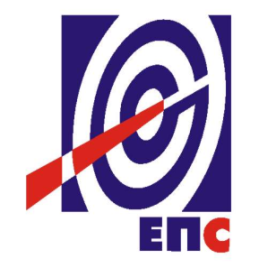 КОНКУРСНА ДОКУМЕНТАЦИЈАза подношење понуда у отвореном поступку за јавну набавку добара ЈН/4000/0772/2019 (ЈАНА бр. 3411/2019)Челични полупроизводи – шипке различитих пресека - РБ Колубара(заведено у ЈП ЕПС број 12.01.3296/8-20 од 25.09.2020. године)Београд, септембар 2020. годинеНа основу члана 32 и 61. Закона о јавним набавкама ("Сл. гласник РС" бр. 124/2012, 14/2015 и 68/2015, (у даљем тексту Закон), члана 2. Правилника о обавезним елементима конкурсне документације у поступцима јавних набавки и начину доказивања испуњености услова ("Сл. гласник РС" бр. 86/2015 и 41/19), Одлуке о покретању поступка јавне набавке број 12.01.727533/1-19 од 30.12.2019.године и Решења о образовању комисије за јавну набавку број  12.01. 727533/2-19 од 30.12.2019.године припремљена је:КОНКУРСНА ДОКУМЕНТАЦИЈАза подношење понуда у отвореном поступку за јавну набавку добара број ЈН/4000/0772/2019Садржај конкурсне документације:											             страна	Укупан број страна документације: 85ОПШТИ ПОДАЦИ О ЈАВНОЈ НАБАВЦИПОДАЦИ О ПРЕДМЕТУ ЈАВНЕ НАБАВКЕ2.1 Опис предмета јавне набавке, назив и ознака из општег речника набавкеОпис предмета јавне набавке: Челични полупроизводи – шипке раличитих пресека – РБ КолубараОзнака и назив из општег речника набавке: Челик - 14622000      Детаљани подаци о предмету набавке наведени су у техничкој спецификацији      (поглавље 3. конкурсне документације)ТЕХНИЧКА СПЕЦИФИКАЦИЈАПартија 1: Округли, шестоугаони и квадратни нелегирани конструкциони челициПартија 2: Округли, шестоугаони и квадратни угљенични челици  Партија 3: Округли, шестоугаони и квадратни легирани челици3.1. Врста и количина добараВрста и количина добара су наведени у спецификацији Обрасца структуре  цене.3.2. Квалитет и техничке карактеристике (спецификације)Понуђена добра морају одговарати условима квалитета наведеним у техничкој спецификацији и у обрасцу структуре понуђене цене.Уз понуду, Понуђач је у обавези да достави копију важећег сертификата ISO 9001  свих произвођача наведених у понуди (обрасцу структуре цене) а за добра која су предмет јавне набавке.Испоруку добара обавезно мора пратити атест произвођача који се односи на добро које је предмет испоруке а који мора бити  у складу са EN 10204 3.1.Обележавање добара и услови испоруке морају бити  у складу са SRPS  EN 10025-1,    SRPS  EN 10025-2,  SRPS EN10025-3,SRPS EN10025-4,  SRPSEN 10025-5, у зависности од врсте материјала добра.        Испоруку добара морају пратити атести дати у складу са стандардима наведеним у техничком делу конкурсне документације.Наручилац задржава право да при квалитативном пријему добара, методом случајног узорка одређени број комада добра провери у акредитованој установи да ли одговарају траженим техничким карактеристикама и квалитету назначеном атесту,стандарду.Уколико се у акредитованој установи утврди да испоручена добра не одговарају  траженим техничким карактеристикама и квалитету назначеном у понуди,трошкови провере падају на терет понуђача-продавца и истом ће бити стављена на располагање испоручена добра.Предмет и подручје примене:Ови услови се односе на опште техничке услове испоруке и преузимања (набавке и квалитативног пријема) челика.  Примењује се у свим случајевима осим у оним код којих је посебним условима друкчије одређено.Захтеви и одговарајући нормативи:Захтеве које је потребно испунити приликом испоруке и преузимања садржани су у следећим тачкама разврстане по групама производа:1 Топловаљани   производи  од  нелегираних  конструкционих челика (S355J2G3;S235JRG2,S355J2) Технички захтеви за испоруку  SRPS EN 10025-2.2. Челици  за каљење и отпуштање Технички захтеви за испоруку за специјалне челике SRPS EN ISO 683-1,23.  Легирани челици, технички захтеви за испоруку према SRPS EN ISO 683-2,34.  Челици  за цементацију .Технички услови испоруке  SRPS EN ISO 683-35.  Нерђајући челици према SRPS EN 100886. Топло ваљане челичне шипке квадратног попречног пресека SRPS EN 100597. Топловаљане челичне шипке кружног попречног пресека  за општу   намену.Толеранција облика и мера: SRPS EN 100608.Топловаљане челичне шипке шестоугаоног попречног пресека за општу намену.Толеранција облика и мера SRPS EN 100619. Округли челици, вучени, љуштени  и брушени у толеранцијском пољу h11- Облик и мере  SRPS EN 1027810.  Номинална дужина  шипке 6 м, ако посебним условима није другачије одређено.При испоруци роба мора бити обележена на следећи начин:    -	За пречнике преко  50 мм свака шипка мора бити обележена следећим подацима: квалитет, димензија и број шарже, као и жиг произвођача. Обележавање мора да буде са чела тврдом нумерацијом (уоквирено место фарбом) или оригинал водонепропусном налепницом.-	За пречнике  мање од 50 мм тј материјал који се испоручује у бунту горе наведени подаци морају бити исписани на водонепропусној налепници или укуцани на лим за обележавање који је везан за бунт. Важи само за материјал урађен из исте шарже тј једна шаржа један бунт.3.3 Рок испоруке добараРок испоруке добара не може бити дужи од:за партију 1 не дуже од 60 (словима: шездесет) дана од дана ступања Уговора на снагу,за партију 2 не дуже од 150 (словима: стопедесет) дана од дана ступања Уговора на снагу,за партију 3 не дуже од 150 (словима: стопедесет) дана од дана ступања Уговора на снагуПрелазак својине и ризика на добрима која се ће се испоручивати по појединачним уговорима са Понуђача на Наручиоца, прелази на дан испоруке. Као датум испоруке сматра се датум пријема добра у магацин Купца. 3.4.  Место испоруке добараПартија 1:Mагацин купца бр:  006- поље Б, Рудовци012-Поље Д, стара монтажа, Барошевац016-Железнички транспорт, Вреоци 046-Вреоци Колубара Метал019-Прерада, оплемењивање, Вреоци020-Вреоци Прерада, Сува сепарацијаПартија 2:Mагацин купца бр:  006- поље Б, Рудовци010- Помоћна механизација, Рудовци011-Помоћна механизација-Зеоке012-Поље Д, стара монтажа, Барошевац016-Железнички транспорт, Вреоци 046-Вреоци Колубара Метал019-Прерада, оплемењивање, Вреоци020-Вреоци Прерада, Сува сепарација070- Тамнава, Источно поље, КаленићПартија 3:Mагацин купца бр:  006- поље Б, Рудовци011-Помоћна механизација-Зеоке012-Поље Д, стара монтажа, Барошевац 046-Вреоци Колубара Метал019-Прерада, оплемењивање, Вреоци020-Вреоци Прерада, Сува сепарација070- Тамнава, Источно поље, Каленић 3.5.	Квалитативни и квантитативни пријемСвака испорука предметних добара мора бити најављена најмање три дана према обрасцу "Најава испоруке добара" као и 24 часа пре испоруке према обрасцу „Обавештење о испоруци“ који су саставни део конкурсне документације.  Пријем предметних добара врши се у пријемном магацину Наручиоца сваког радног дана од 7h до 12h.Квантитативни пријем испоручених добара врши се у магацину Наручиоца, приликом пријема добара, визуелном контролом и пребројавањем.Комисија за пријемно контролисање добара констатује да ли у испоруци има неслагања између примљене количине и количине наведене у пратећој документацији у ком случају Наручилац има право достављања писане рекламације Понуђачу.Квалитативни пријем добара се врши у року од 10 (словима:десет) дана од дана квантитативног пријема. У случају да испоручена добра не одговарају уговореном квалитету и техничким карактеристикама произвођача, Наручилац има право да Понуђачу достави писану рекламацију, коју је Понуђач дужан да реши најдуже у року од 10 (словима:десет) дана од дана њеног пријема.У случају неслагања Понуђача са извршеним квалитативним пријемом, као и неприхватања или оспоравања приговора, контролу извршене испоруке добара извршиће независна лабораторија, одобрена од стране Понуђача и Наручиоца. Одлука независне лабораторије биће коначна. Одлука независне лабораторије за контролу ни у ком случају не ослобађа Понуђача од његових обавеза и одговорности из овог Уговора.Трошкове контроле сноси Понуђач.3.6.	Гарантни рокГарантни рок за добра испоручена по појединачним уговорима, износи минимум 12 месеци од дана када је извршен  квалитативни пријем  добара.Изабрани Понуђач је дужан да о свом трошку отклони све евентуалне недостатке у току трајања гарантног рока.ОБАВЕЗНИ УСЛОВИ ЗА УЧЕШЋЕ У ПОСТУПКУ ЈАВНЕ НАБАВКЕ ИЗ ЧЛАНА 75. ЗАКОНАПонуда понуђача који не докаже да испуњава наведене обавезне услове из тачака 1. до 4. обрасца биће одбијена као неприхватљива.1. Сваки подизвођач мора да испуњава обавезне услове из члана 75.Закона, што доказује достављањем доказа наведених у овом одељку. Услове у вези са капацитетима из члана 76. Закона, понуђач испуњава самостално без обзира на ангажовање подизвођача.2. Сваки Понуђач из групе понуђача  која подноси заједничку понуду мора да испуњава обавезне услове из члана 75. Закона, што доказује достављањем доказа наведених у овом одељку. Услове у вези са капацитетима из члана 76. Закона понуђачи из групе испуњавају заједно, на основу достављених доказа у складу са овим одељком конкурсне документације.3. Докази о испуњености услова из члана 77. Закона могу се достављати у неовереним копијама. Наручилац може пре доношења одлуке о додели уговора, захтевати од понуђача, чија је понуда на основу извештаја комисије за јавну набавку оцењена као најповољнија да достави на увид оригинал или оверену копију свих или појединих доказа.Ако понуђач у остављеном, примереном року који не може бити краћи од пет дана, не достави на увид оригинал или оверену копију тражених доказа, наручилац ће његову понуду одбити као неприхватљиву.4.Лице уписано у Регистар понуђача није дужно да приликом подношења понуде доказује испуњеност обавезних услова за учешће у поступку јавне набавке, односно Наручилац не може одбити као неприхватљиву, понуду зато што не садржи доказ одређен Законом или Конкурсном документацијом, ако је понуђач, навео у понуди интернет страницу на којој су тражени подаци јавно доступни. У том случају понуђач може, да у Изјави (пожељно на меморандуму, која мора бити потписана и оверена), да наведе да је уписан у Регистар понуђача. Уз наведену Изјаву, понуђач може да доставии фотокопију Решења о упису понуђача у Регистар понуђача.  На основу члана 79. став 5. Закона понуђач није дужан да доставља следеће доказе који су јавно доступни на интернет страницама надлежних органа, и то:1) извод из регистра надлежног органа:-извод из регистра АПР: www.apr.gov.rs2) докази из члана 75. став 1. тачка 1), 2) и 4) Закона-регистар понуђача: www.apr.gov.rs.5. Уколико је доказ о испуњености услова електронски документ, понуђач доставља копију електронског документа у писаном облику, у складу са законом којим се уређује електронски документ.6. Ако понуђач има седиште у другој држави, наручилац може да провери да ли су документи којима понуђач доказује испуњеност тражених услова издати од стране надлежних органа те државе.7. Ако понуђач није могао да прибави тражена документа у року за подношење понуде, због тога што она до тренутка подношења понуде нису могла бити издата по прописима државе у којој понуђач има седиште и уколико уз понуду приложи одговарајући доказ за то, наручилац ће дозволити понуђачу да накнадно достави тражена документа у примереном року.8. Ако се у држави у којој понуђач има седиште не издају докази из члана 77. став 1. Закона, понуђач може, уместо доказа, приложити своју писану изјаву, дату под кривичном и материјалном одговорношћу оверену пред судским или управним органом, јавним бележником или другим надлежним органом те државе9. Понуђач је дужан да без одлагања, а најкасније у року од 5 (словима:пет) дана од дана настанка промене у било којем од података које доказује, о тој промени писано обавести Наручиоца и да је документује на прописани начин.5. КРИТЕРИЈУМ ЗА ДОДЕЛУ УГОВОРАИзбор најповољније понуде ће се извршити применом критеријума Најнижа понуђена цена.Критеријум за оцењивање понуда Најнижа понуђена цена, заснива се на понуђеној цени као једином критеријуму.У случају примене критеријума најниже понуђене цене, а у ситуацији када постоје понуде понуђача који нуде добра домаћег порекла и понуде понуђача који нуде добра страног порекла, Наручилац мора изабрати понуду Понуђача који нуди добра домаћег порекла под условом да његова понуђена цена није преко 5% већа у односу на најнижу понуђену цену Понуђача који нуди добра страног порекла.У понуђену цену страног понуђача урачунавају се и царинске дажбине.Када понуђач уз понуду достави доказ да нуди добра домаћег порекла (уверење о домаћем пореклу добара, који издаје Привредна комора Србије, према правилнику о одређивању доказа на основу којег се утврђује да је понуду поднео домаћи Понуђач и за одређивање добара домаћег порекла (Сл. гласник РС бр. 33 од 10.04.2013. године), наручилац ће, пре рангирања понуда, позвати све остале понуђаче чије су понуде оцењене као прихватљиве а код којих није јасно да ли је реч о добрима домаћег или страног порекла, да се изјасне да ли нуде добра домаћег порекла и да доставе доказ.Предност дата за домаће понуђаче и добра домаћег порекла (члан 86.  став 1. до 4. Закона) у поступцима јавних набавки у којима учествују понуђачи из држава потписница Споразума о слободној трговини у централној Европи (ЦЕФТА 2006) примењиваће се сходно одредбама тог споразума.Предност дата за домаће понуђаче и добра домаћег порекла (члан 86. став 1. до 4. Закона) у поступцима јавних набавки у којима учествују понуђачи из држава потписница Споразума о стабилизацији и придруживању између Европских заједница и њихових држава чланица, са једне стране, и Републике Србије, са друге стране, примењиваће се сходно одредбама тог Споразума.Понуђач који нуди добра домаћег порекла треба да уз понуду достави уверење о домаћем пореклу добара, који издаје Привредна комора Србије, према правилнику о одређивању доказа на основу којег се утврђује да је понуду поднео домаћи Понуђач и за одређивање добара домаћег порекла (Сл. гласник РС бр. 33 од 10.04.2013. године).5.1. Резервни критеријумУколико две или више понуда имају исту најнижу понуђену цену, као најповољнија биће изабрана понуда оног Понуђача који је понудио дужи гарантни рок.Уколико две или више понуда имају исти понуђени гарантни рок, као најповољнија биће изабрана понуда оног Понуђача који је понудио краћи рок испоруке.Уколико ни после примене резервног критеријума буде  могуће изабрати најповољнију понуду, најповољнија понуда биће изабрана путем жреба.Извлачење путем жреба Наручилац ће извршити јавно, у присуству Понуђача који имају исту најнижу понуђену цену. На посебним папирима који су исте величине и боје Наручилац ће исписати називе понуђача, те папире ставити у кутију, одакле ће члан Комисије извући само један папир. Понуђачу чији назив буде на извученом папиру биће додељен уговор  о јавној набавци.Наручилац ће писмено обавестити све понуђаче који су поднели понуде о датуму када ће се одржати извлачење путем жреба. Записник о  извлачењу путем жреба потписују чланови комисије и присутни овлашћени представници понуђача, који преузимају примерак записника.Наручилац ће поштом или електронским путем доставити Записник о  извлачењу путем жреба понуђачима који нису присутни на извлачењу.6.   УПУТСТВО ПОНУЂАЧИМА КАКО ДА САЧИНЕ ПОНУДУКонкурсна документација садржи Упутство понуђачима како да сачине понуду и потребне податке о захтевима Наручиоца у погледу садржине понуде, као и услове под којима се спроводи поступак избора најповољније понуде у поступку јавне набавке.Понуђач мора да испуњава све услове одређене Законом о јавним набавкама (у даљем тексту: Закон) и конкурсном документацијом. Понуда се припрема и доставља на основу позива, у складу са конкурсном документацијом, у супротном, понуда се одбија као неприхватљива.Језик на којем понуда мора бити састављенаНаручилац је припремио конкурсну документацију на српском језику и водиће поступак јавне набавке на српском језику. Понуда са свим прилозима мора бити сачињена на српском језику.Део понуде који се тиче техничких карактеристика  може бити достављен на енглеском или немачком језику. Уколико се приликом стручне оцене понуда утврди да је документ на енглеском/или немачком језику потребно превести на српски језик, Наручилац ће позвати понуђача да у примереном року изврши превод тог дела понуде код овлашћеног судског преводиоца.Начин састављања и подношења понудеПонуђач је обавезан да сачини понуду тако што Понуђач уписује тражене податке у обрасце који су саставни део конкурсне документације и оверава је печатом и потписом законског заступника, другог заступника уписаног у регистар надлежног органа или лица овлашћеног од стране законског заступника уз доставу овлашћења у понуди. Доставља их заједно са осталим документима који представљају обавезну садржину понуде.Препоручује се да сви документи поднети у понуди  буду нумерисани и повезани у целину (јемствеником, траком и сл.), тако да се појединачни листови, односно прилози, не могу накнадно убацивати, одстрањивати или замењивати. Препоручује се да се нумерација поднете документације и образаца у понуди изврши на свакој страни на којој има текста, исписивањем "1 од н", "2 од н" и тако све до "н од н", с тим да "н" представља укупан број страна понуде.Препоручује се да доказе који се достављају уз понуду, а због своје важности не смеју бити оштећени, означени бројем (банкарска гаранција), стављају се у посебну фолију, а на фолији се видно означава редни број странице листа из понуде. Фолија се мора залепити при врху како би се докази, који се због своје важности не смеју оштетити, заштитили.Понуђач подноси понуду лично или поштом у затвореној коверти или кутији, на адресу: Јавно предузеће „Електропривреда Србије“ Београд, ул. Балканска 13, 11 000 Београд, писарница, са назнаком: "Понуда за јавну набавку добара „Челични полупроизводи – шипке различитих пресека - РБ Колубара“ - Јавна набавка број ЈН/4000/0772/2019,  за партију _______, НЕ ОТВАРАТИ". На полеђини коверте обавезно се уписује тачан назив и адреса Понуђача, телефон и факс Понуђача, као и име и презиме овлашћеног лица за контакт.У случају да понуду подноси група понуђача, на полеђини коверте  назначити да се ради о групи понуђача и навести називе и адресу свих чланова групе понуђача.Уколико понуђачи подносе заједничку понуду, група понуђача може да се определи да обрасце дате у конкурсној документацији потписују и печатом оверавају сви понуђачи из групе понуђача или група понуђача може да одреди једног Понуђача из групе који ће потписивати и печатом оверавати обрасце дате у конкурсној документацији, изузев образаца који подразумевају давање изјава под материјалном и кривичном одговорношћу који морају бити потписани и оверени печатом од стране сваког понуђача из групе понуђача.У случају да се понуђачи определе да један Понуђач из групе потписује и печатом оверава обрасце дате у конкурсној документацији (изузев образаца који подразумевају давање изјава под материјалном и кривичном одговорношћу), наведено треба дефинисати споразумом којим се понуђачи из групе међусобно и према Наручиоцу обавезују на извршење јавне набавке, а који чини саставни део заједничке понуде сагласно чл. 81. Закона. Уколико је неопходно да Понуђач исправи грешке које је направио приликом састављања понуде и попуњавања образаца из конкурсне документације, дужан је да поред такве исправке стави потпис особе или особа које су потписале образац понуде и печат Понуђача. Обавезна садржина понудеСадржину понуде, поред Обрасца понуде, чине и сви остали докази о испуњености услова из чл. 75. и 76. Закона о јавним набавкама, предвиђени чл. 77. Закона, који су наведени у конкурснојдокументацији, као и сви тражени прилози и изјаве (попуњени, потписани и печатом оверени) на начин предвиђен следећим ставом ове тачке:Овлашћење за потписника (ако не потписује заступник)Образац понуде (Образац бр. 1.)Образац структуре понуђене цене са упуством како да се попуни (Образац  бр. 2.)Образац трошкова припреме понуде, ако понуђач захтева надокнаду трошкова у складу са чл.88 Закона (Образац бр. 5)Изјава о независној понуди (Образац бр. 3)Изјава у складу са чланом 75. став 2. Закона (Образац бр. 4)средства финансијског обезбеђења за озбиљност понудеобрасци, изјаве и докази одређене тачком 6.9 или 6.10 овог упутства у случају да понуђач подноси понуду са подизвођачем или заједничку понуду подноси група понуђачапотписан и печатом оверен образац „Модел уговора“ (пожељно је да буде попуњен)докази о испуњености услова из чл. 76. Закона у складу са чланом 77. Закона и Одељком 4. конкурсне документацијеКопија важећег сертификата ISO 9001 произвођача споразум о заједничком извршењу набавке (у случају заједничке понуде).Пожељно  је да сви обрасци и документи који чине обавезну садржину понуде буду сложени према наведеном редоследу.  Наручилац ће одбити као неприхватљиве све понуде које не испуњавају услове из позива за подношење понуда и конкурсне документације.Наручилац ће одбити као неприхватљиву понуду понуђача, за коју се у поступку стручне оцене понуда утврди да докази који су саставни део понуде садрже неистините податке.НАПОМЕНА: На основу Правилника о допуни правилника о обавезним елементима конкурсне документације у поступцима јавних набавки и начину доказивања испуњености услова  (''Службени гласник РС'' број 41/2019) приликом сачињавања понуде употреба печата није обавезна за Понуђаче који немају обавезу коришћења печата у свом пословању, у складу са Законом о изменама и допунама Закона о привредим друштвима (''Службени гласник РС'' број 44/2018, 95/2018 и 91/2019), који се примењује почев од 01. октобра 2018. године, на основу којих су престале да важе одредбе појединих закона и других прописа у делу у ком се установљава обавеза употребе печата у пословању друштава и предузетника.Подношење и отварање понудаБлаговременим се сматрају понуде које су примљене, у складу са Позивом за подношење понуда објављеним на Порталу јавних набавки, без обзира на начин на који су послате.Ако је понуда поднета по истеку рока за подношење понуда одређеног у позиву, сматраће се неблаговременом, а Наручилац ће по окончању поступка отварања понуда, овакву понуду вратити неотворену Понуђачу, са назнаком да је поднета неблаговремено.Комисија за јавне набавке ће благовремено поднете понуде јавно отворити дана наведеном у Позиву за подношење понуда у просторијама Јавног предузећа „Електропривреда Србије“ Београд, Балканска 13, спрат II, 11 000 Београд.Представници понуђача који учествују у поступку јавног отварања понуда, морају да пре почетка поступка јавног отварања доставе Комисији за јавне набавке писано овлашћење за учествовање у овом поступку (пожељно да буде издато на меморандуму Понуђача) заведено и оверено печатом и потписом законског заступника понуђача или другог заступника уписаног у регистар надлежног органа или лица овлашћеног од стране законског заступника уз доставу овлашћења у понуди.Комисија за јавну набавку води записник о отварању понуда у који се уносе подаци у складу са Законом.Записник о отварању понуда потписују чланови комисије и присутни овлашћени представници понуђача, који преузимају примерак записника.Наручилац ће у року од 3 (словима:три) дана од дана окончања поступка отварања понуда поштом или електронским путем доставити записник о отварању понуда понуђачима који нису присуствовали у поступку отварања понуда.Начин подношења понудеПонуђач може поднети само једну понуду.Понуду може поднети Понуђач самостално, група понуђача, као и Понуђач са подизвођачем.Понуђач који је самостално поднео понуду не може истовремено да учествује у заједничкој понуди или као подизвођач. У случају да Понуђач поступи супротно наведеном упутству свака понуда Понуђача у којој се појављује биће одбијена. Понуђач може бити члан само једне групе понуђача која подноси заједничку понуду, односно учествовати у само једној заједничкој понуди. Уколико је Понуђач, у оквиру групе понуђача, поднео две или више заједничких понуда, Наручилац ће све такве понуде одбити.Понуђач који је члан групе понуђача не може истовремено да учествује као подизвођач. У случају да Понуђач поступи супротно наведеном упутству свака понуда понуђача у којој се појављује биће одбијена. Измена, допуна и опозив понудеУ року за подношење понуде Понуђач може да измени или допуни већ поднету понуду писаним путем, на адресу Наручиоца „Електропривреда Србије“ Београд, Балканска 13, 11 000 Београд, писарница, са назнаком "ИЗМЕНА – ДОПУНА - Понуде за јавну набавку „Челични полупроизводи – шипке различитих пресека - РБ Колубара“ - Јавна набавка број ЈН/4000/0772/2019, за партију _______,  – НЕ ОТВАРАТИ".У случају измене или допуне достављене понуде, Наручилац ће приликом стручне оцене понуде узети у обзир измене и допуне само ако су извршене у целини и према обрасцу на који се, у већ достављеној понуди,измена или допуна односи.У року за подношење понуде Понуђач може да опозове поднету понуду писаним путем, на адресу Наручиоца „Електропривреда Србије“ Београд, ул. Балканска 13, 11 000 Београд, писарница, са назнаком "ОПОЗИВ - Понуде за јавну набавку „Челични полупроизводи – шипке различитих пресека - РБ Колубара“ - Јавна набавка број ЈН/4000/0772/2019, за партију _______,  – НЕ ОТВАРАТИ".У случају опозива поднете понуде пре истека рока за подношење понуда, Наручилац такву понуду неће отварати, већ ће је неотворену вратити Понуђачу.Уколико Понуђач измени или опозове понуду поднету по истеку рока за подношење понуда, Наручилац ће наплатити средство обезбеђења дато на име озбиљности понуде.ПартијеНабавка је обликована у 3 (словима:три) партије.Партија 1: Нелегирани челициПартија 2: Угљенични челициПартија 3: Легирани челициПонуђач може да поднесе понуду за једну или више партија. Понуда мора да обухвати најмање једну целокупну партију.Понуђач је дужан да у понуди наведе да ли се понуда односи на целокупну набавку или само на одређене партије.У случају да понуђач поднесе понуду за две или више партија, она мора бити поднета тако да се може оцењивати за сваку партију посебно.Понуда са варијантамаПонуда са варијантама није дозвољена.Подношење понуде са подизвођачимаПонуђач је дужан да у понуди наведе да ли ће извршење набавке делимично поверити подизвођачу. Ако понуђач у понуди наведе да ће делимично извршење набавке поверити подизвођачу, дужан је да наведе:- назив подизвођача, а уколико уговор између наручиоца и понуђача буде закључен, тај подизвођач ће бити наведен у уговору;- проценат укупне вредности набавке који ће поверити подизвођачу, а који не може бити већи од 50% као и део предметне набавке који ће извршити преко подизвођача.Понуђач у потпуности одговара Наручиоцу за извршење уговорене набавке, без обзира на број подизвођача и обавезан је да Наручиоцу, на његов захтев, омогући приступ код подизвођача ради утврђивања испуњености услова.Обавеза понуђача је да за подизвођача достави доказе о испуњености обавезних услова из члана 75. Закона наведених у одељку Услови за учешће из члана 75. и 76. Закона и Упутство како се доказује испуњеност тих услова. Додатне услове понуђач испуњава самостално, без обзира на агажовање подизвођача.Све обрасце у понуди потписује и оверава Понуђач, изузев образаца под пуном материјалном и кривичном одговорношћу,које попуњава, потписује и оверава сваки подизвођач у своје име.Понуђач не може ангажовати као подизвођача лице које није навео у понуди, у супротном наручилац ће реализовати средство обезбеђења и раскинути уговор, осим ако би раскидом уговора наручилац претрпео знатну штету. Понуђач може ангажовати као подизвођача лице које није навео у понуди, ако је на страни подизвођача након подношења понуде настала трајнија неспособност плаћања, ако то лице испуњава све услове одређене за подизвођача и уколико добије претходну сагласност Наручиоца. Наручилац у овом поступку не предвиђа примену одредби става 9. и 10. члана 80. Закона.Подношење заједничке понудеУ случају да више понуђача поднесе заједничку понуду, они као саставни део понуде морају доставити Споразум о заједничком извршењу набавке, којим се међусобно и према Наручиоцу обавезују на заједничко извршење набавке, који обавезно садржи податке прописане члан 81. став 4. и 5. Закона и то: податке о члану групе који ће бити Носилац посла, односно који ће поднети понуду и који ће заступати групу понуђача пред Наручиоцем;опис послова сваког од понуђача из групе понуђача у извршењу уговора.у складу са важећим прописима о ПДВ у Републици Србији потребно је јасно дефинисати ко врши промет Наручиоцу, Носилац посла или више чланова Групе понуђача и у Споразуму навести да:Уколико испоруку добара Наручиоцу врши искључиво Носилац посла, а остали чланови групе понуђача врше испоруку добара Носиоцу посла, Носилац посла издаје рачун за промет добара који врши Наручиоцу.Уколико испоруку добара Наручиоцу посла врше сви чланови групе понуђача (Носилац и остали чланови групе понуђача) у смислу да ће сваки члан групе понуђача извршити свој део уговореног посла, сваки члан групе понуђача издаје рачун Наручиоцу у складу са Законом.    Сходно наведеном у претходном ставу, чланови Групе понуђача дају сагласност да Наручилац своје обавезе плаћа Носиоцу, односно  члану Групе понуђача који је извршио промет и испоставио рачун.Сваки понуђач из групе понуђача  која подноси заједничку понуду мора да испуњава услове из члана 75.  став 1. тачка 1), 2) и 4) Закона, наведене у поглављу Услови за учешће из члана 75. и 76. Закона и Упутство како се доказује испуњеност тих услова. Услове у вези са капацитетима, у складу са чланом 76. Закона, понуђачи из групе испуњавају заједно, на основу достављених доказа дефинисаних конкурсном документацијом.У случају заједничке понуде групе понуђача обрасце под пуном материјалном и кривичном одговорношћу попуњава и потписује сваки члан групе понуђача у своје име (Образац Изјаве о независној понуди и Образац изјаве у складу са чланом 75. став 2. Закона).Понуђачи из групе понуђача одговорају неограничено солидарно према Наручиоцу.Понуђена ценаЦена се исказује у динарима, без пореза на додату вредност.У случају да у достављеној понуди није назначено да ли је понуђена цена са или без пореза на додату вредност, сматраће се сагласно Закону, да је иста без пореза на додату вредност. Јединичне цене и укупно понуђена цена морају бити изражене са две децимале у складу са правилом заокруживања бројева. У случају рачунске грешке меродавна ће бити јединична цена.Понуђена цена укључује све трошкове реализације предмета набавке до места испоруке, као и све зависне трошкове као што су (трошкови транспорта, осигурања, трошкови пријемног испитивања, трошкови прибављања средстава финансијског обезбеђења и др.)Ако је у понуди исказана неуобичајено ниска цена, Наручилац ће поступити у складу са чланом 92. Закона.Цена је фиксна за цео уговорени периодНачин и услови плаћања и начин фактурисања за све партије6.12.1 Начин и услови плаћања за све партијеПлаћање  испоручених добара Наручилац ће извршити на текући рачун Продавца, након сваке испоруке и по потписивању Записника о квантитативном и квалитативном пријему добара од стране овлашћених представника Наручиоца и Изабраног Понуђача - без примедби, у року до 45 (словима:четрдесетпет) дана од дана пријема исправног рачуна на писарници Наручиоца.6.12.2. Начин фактурисања за све партијеРачун мора да гласи: Јавно предузеће „Електропривреда Србије“ Београд, Балканска 13, Београд, Огранак РБ Колубара, Лазаревац, Светог Саве 1, ПИБ (103920327);Рачун мора бити достављен на адресу Наручиоца: Јавно предузеће "Електропривреда Србије" Београд, Балканска 13, Огранак РБ Колубара, Комерцијални сектор Дише Ђурђевића бб,11560 Вреоци, ПИБ (103920327), МБ (20053658) са прилозима: отпремницом на којој је наведен датум испоруке добара, као и количина испоручених добара, са читко написаним именом и презименом и потписом овлашћеног лица Наручиоца, које је примило предметна добра и Записника о квантитативном и квалитативном пријему добара од стране овлашћених представника Наручиоца и Изабраног Понуђача - без примедби.У испостављеном рачуну и отпремници, Изабрани Понуђач је дужан да се придржава тачно дефинисаних назива добара из конкурсне документације и прихваћене понуде (из Обрасца структуре цене). Рачуни који не одговарају наведеним тачним називима, ће се сматрати неисправним. Уколико, због коришћења различитих шифарника и софтверских решења није могуће у самом рачуну навести горе наведени тачан назив, Изабрани Понуђач је обавезан да уз рачун достави прилог са упоредним прегледом назива из рачуна са захтеваним називима из конкурсне документације и прихваћене понуде.Рок важења понудеПонуда мора да важи најмање 90 (словима:деведесет) дана од дана отварања понуда. У случају да Понуђач наведе краћи рок важења понуде, понуда ће бити одбијена, као неприхватљива. 6.14  Рок, начин и место испоруке добара за све партијеИзабрани Понуђач је обавезан да испоруку понуђених добара изврши у року који не може бити дужи од:за партију 1 : 60 (словима: шездесет) дана од дана ступања Уговора на снагу,за партију 2 :150 (словима:стопедесет) дана од дана ступања Уговора на снагу,за партију 3: 150 (словима:стопедесет) дана од дана ступања Уговора на снагу,Место испоруке добара су магацини Купца, према доспозицији датој у Обрасцу структуре цене, и то:За партију 1:006- поље Б, Рудовци012-Поље Д, стара монтажа, Барошевац016-Железнички транспорт, Вреоци 046-Вреоци Колубара Метал019-Прерада, оплемењивање, Вреоци020-Вреоци Прерада, Сува сепарацијаЗа партију 2: 006- поље Б, Рудовци010- Помоћна механизација, Рудовци011-Помоћна механизација-Зеоке012-Поље Д, стара монтажа, Барошевац016-Железнички транспорт, Вреоци 046-Вреоци Колубара Метал019-Прерада, оплемењивање, Вреоци020-Вреоци Прерада, Сува сепарација070- Тамнава, Источно поље, КаленићЗа партију 3: 006- поље Б, Рудовци011-Помоћна механизација-Зеоке012-Поље Д, стара монтажа, Барошевац 046-Вреоци Колубара Метал019-Прерада, оплемењивање, Вреоци020-Вреоци Прерада, Сува сепарација070- Тамнава, Источно поље, КаленићУ Обрасцу структуре цене је наведена позиције и количина добара која ће се испоручивати по наведеним магацинима.Паритет испоруке: f-co  магацини у месту испоруке Наручиоца.Понуда се даје на паритету f-co  магацин/и Наручиоца са урачунатим зависним трошковима.Евентуална настала штета приликом транспорта предметних добара до места испоруке пада на терет Изабраног Понуђача.Изабрани Понуђач је обавезан да уговорена добра упакује и заштити од оштећења приликом утовара, транспорта, истовара и магацинске манипулације. Евентуално настала штета приликом транспорта предметних добара до места испоруке пада на терет Изабраног Понуђача.6.15. Гарантни рок за све партијеГарантни рок за испоручена добра је минимум 12 (словима:дванаест) месеци од дана потписивања Записника о квантитативном и квалитативном пријему добара у магацин Наручиоца.Гарантни рок ће се рачунати од дана потписивања Записника о квантитативном и квалитативном пријему добара од стране овлашћених представника Наручиоца - без примедби.У понуђеном гарантном року Изабрани Понуђач гарантује непроменљивост квалитета испоручених добара у односу на понуђени квалитет.Изабрани Понуђач је дужан да о свом трошку отклони све евентуалне недостатке у току трајања гарантног рока под условима утврђеним у техничкој гаранцији и важећим законским прописима РС, на основу свих достављених писменог приговора - рекламацијеИзабрани Понуђач је обавезан да у гарантном року, у року 10(словима: десет) дана од дана пријема писменог приговора - рекламације Наручиоца: отклони недостатке о свом трошку, ако су мане на добрима отклоњиве, или  да му испоручи нове количине добра без недостатака о свом трошку и да о свом трошку преузме испоручено  добро са недостацима.У случају да Изабрани Понуђач не поступи на начин и у наведеном року Наручилац има право да реализује средство финансијског обезбеђења за отклањање недостатака у гарантном року.Гарантни рок се продужава за време за које добро, због недостатака, у гарантном року није коришћено на начин за који је купљено и време проведено на отклањању недостатака на добру у гарантном року. Наручилац задржава право рекламације на скривене мане, сходно члану 482. Закона о облигационим односима, на рок који не може бити краћи од 5 (словима:пет) година од дана потписивања Записника о квалитативном пријему добара од стране овлашћених представника Наручиоца - без примедби. Сви трошкови који буду проузроковани Наручиоцу, а везани су за отклањање недостатака на добру које му испоручи, сагласно овом Уговору, у гарантном року, иду на терет Понуђача и Наручилац може реализовати СФО за отклањање недостатака у гарантном року.6.16. Квантитативни и квалитативни пријемСвака испорука предметних добара мора бити најављена најмање 3 (словима: три) радна дана према обрасцу "Најава испоруке добара" као и најмање 24 часа пре испоруке према обрасцу „Обавештење о испоруци“ који су саставни део конкурсне документације.  Пријем предметних добара врши се у пријемном магацину Наручиоца сваког радног дана од 7h до 12h.Квантитативни пријем испоручених добара врши се у магацину Наручиоца, приликом пријема добара, визуелном контролом и пребројавањем, а Наручилац је дужан да исплати само стварно примљену количину.Комисија за пријемно контролисање добара констатује да ли у испоруци има неслагања између примљене количине и количине наведене у пратећој документацији у ком случају Наручилац има право достављања писане рекламације Изабраном Понуђачу.Квалитатитвни пријем добара се врши у року до 10 (словима: десет) дана од дана квантитативног пријема. У случају да испоручена добра не одговарају уговореном квалитету и техничким карактеристикама произвођача, Наручилац има право да Изабраном Понуђачу достави писану рекламацију, коју је Изабрани Понуђач дужан да реши најдуже у року до 10 (словима: десет) дана од дана њеног пријема.У случају неслагања Понуђача са извршеним квалитативним пријемом, као и неприхватања или оспоравања приговора, контролу извршене испоруке добара извршиће независна лабораторија, одобрена од стране Понуђача и Наручиоца. Одлука независне лабораторије биће коначна. Одлука независне лабораторије за контролу ни у ком случају не ослобађа Понуђача од његових обавеза и одговорности из овог Уговора.Трошкове контроле сноси Понуђач.Понуђач је у обавези да испоручи добра  квалитета у свему према техничким захтевима Наручиоца, одговарајућим нормативима и техничкој спецификацији.Испоруку добара треба да прати одговарајућа документација контроле квалитета у складу са захтевима техничке документације Наручиоца, односно техничке документације произвођача  и техничке спецификације. Атестна документација се доставља уз робу при испоруци и без исте неће бити могућ квантитативни и квалитативни пријем добара.Наручилац задржава право да при квалитативном пријему добара, методом случајног узорка одређени број комада добра провери у акредитованој установи да ли одговарају траженим техничким карактеристикама и квалитету назначеном у атесту, стандарду.Уколико се у акредитованој установи утврди да испоручена добра не одговарају траженим техничким карактеристикама и квалитету назначеним у понуди, трошкови провере падају на терет Понуђача и истом ће бити стављена на располагање испоручена добра.6.17 Средства финансијског обезбеђењаНаручилац користи право да захтева средстава финансијског обезбеђења (у даљем тексу СФО) којим понуђачи обезбеђују испуњење својих обавеза у  отвореном поступку (достављају се уз понуду), као и испуњење својих уговорних обавеза (достављају се по закључењу уговора или по испоруци).Сви трошкови око прибављања средстава обезбеђења падају на терет Понуђача, а и исти могу бити наведени у Обрасцу трошкова припреме понуде.Члан групе понуђача може бити налогодавац средства финансијског обезбеђења.Средства финансијског обезбеђења морају да буду исказана у валути у којој је и понуда.Ако се за време трајања уговора промене рокови за извршење уговорне обавезе, важност  СФО мора се продужити. Понуђач је дужан да достави следећа средства финансијског обезбеђења:Средство финансијског обезбеђења за озбиљност понуде:Понуђач је обавезан да за сваку партију посебно уз понуду Наручиоцу достави банкарску гаранцију за озбиљност понудеПонуђач доставља оригинал банкарску гаранцију за озбиљност понуде, за сваку партију посебно, у висини од 2% вредности понудe, без ПДВ.Банкарскa гаранцијa понуђача мора бити неопозива, безусловна (без права на приговор) и наплатива на први писани позив, са трајањем најмање од 30 (словима: тридесет) календарских дана дуже од рока важења понуде.Наручилац ће уновчити гаранцију за озбиљност понуде дату уз понуду уколико: понуђач након истека рока за подношење понуда повуче, опозове или измени своју понуду илипонуђач коме је додељен уговор благовремено не потпише уговор о јавној набавци или понуђач коме је додељен уговор не поднесе исправно средство обезбеђења за добро извршење посла у складу са захтевима из конкурсне документације.Поднета банкарска гаранција не може да садржи додатне услове за исплату, краће рокове, мањи износ или промењену месну надлежност за решавање спороваБанкарска гаранција се не може уступити и није преносива без сагласности Корисника, Налогодавца и Емисионе банке.Банкарска гаранција истиче на наведени датум,без обзира да ли нам је овај документ враћен или не.У случају да је пословно седиште банке гаранта у Републици Србији у случају спора по овој Гаранцији, утврђује се надлежност суда у Београду и примена материјалног права Републике Србије. У случају да је пословно седиште банке гаранта изван Републике Србије у случају спора по овој Гаранцији, утврђује се надлежност Сталне арбитраже при ПКС уз примену Правилника ПКС и процесног и материјалног права Републике Србије, са местом рада арбитраже у Београду.На банкарску гаранцију примењују се одредбе Једнобразних правила за гаранције URDG 758,Међународне Трговинске коморе у Паризу.Банкарска гаранција треба да буду у валути у којој је Понуда.Уколико банкарску гаранцију издаје страна банка, мора имати прихватљив кредитни рејтинг.Банкарска гаранција ће бити враћена Понуђачу са којим није закључен уговор по закључењу уговора са Понуђачем чија је понуда изабрана као најповољнија, а Понуђачу са којим је закључен уговор након предаје Наручиоцу средстава финансијског обезбеђења за добро извршење посла.Средство финансијског обезбеђења за добро извршење посла:Понуђач је обавезан да најкасније у року од 10 дана од дана закључења уговора, Наручиоцу достави банкарску гаранцију за добро извршење посла. Изабрани Понуђач је дужан да у тренутку закључења Уговора а најкасније у року од 10 (десет) дана од дана обостраног потписивања Уговора од законских заступника уговорних страна, а пре испоруке, као одложни услов из члана 74.став 2. Закона о облигационим односима („Сл. лист СФРЈ“ бр. 29/78, 39/85, 45/89 – одлука УСЈ и 57/89, „Сл.лист СРЈ“ бр. 31/93 и „Сл. лист СЦГ“ бр. 1/2003 – Уставна повеља), као средство финансијског обезбеђења за добро извршење посла преда Наручиоцу банкарску гаранцију за добро извршење посла за сваку партију посебно.Изабрани Понуђач је дужан да Наручиоцу достави неопозиву,  безусловну (без права на приговор) и на први писани позив наплативу банкарску гаранцију за добро извршење посла у износу од 10%  вредности уговора без ПДВ. Банкарска гаранција мора трајати најмање 30 (словима:тридесет) календарских дана дуже од дана истека рока за извршење уговорне обавезе понуђача.Ако се за време трајања уговора промене рокови за извршење уговорне обавезе, важност банкарске гаранције за добро извршење посла мора да се продужи. Поднета банкарска гаранција не може да садржи додатне услове за исплату, краће рокове, мањи износ или промењену месну надлежност за решавање спорова.Наручилац ће уновчити дату банкарску гаранцију за добро извршење посла у случају да изабрани понуђач не буде извршавао своје уговорне обавезе у роковима и на начин предвиђен уговором.У случају да је пословно седиште банке гаранта у Републици Србији у случају спора по овој Гаранцији, утврђује се надлежност суда у Београду и примена материјалног права Републике Србије.У случају да је пословно седиште банке гаранта изван Републике Србије у случају спора по овој Гаранцији, утврђује се надлежност Спољнотрговинске арбитраже при ПКС уз примену Правилника ПКС и процесног и материјалног права Републике Србије.Банкарска гаранција мора бити издата у складу са једнообразним правилима МТК за гаранције на позив - URDG 758.Банкарска гаранција се не може уступити  и  није преносива без сагласности уговорних страна и емисионе банке.Ова гаранција истиче на наведени  датум, без обзира да ли је овај документ враћен или  није.Банкарска гаранција треба да буду у валути у којој је Понуда.Уколико банкарску гаранцију издаје страна банка мора имати прихватљив кредитни рејтинг.Средство финансијског обезбеђења за отклањање недостатака у гарантном року:Понуђач је обавезан да у тренутку потписивања Записника о квантитативном и квалитативном пријему добара достави, за сваку партију посебно, банкарску гаранцију за отклањање недостатака у  гарантном року, и то:неопозиву, безусловну,без права на приговор и плативу на први позив, издату у висини од 5% од укупно уговорене цене (без ПДВ-а) са роком важења 30 (словима:тридесет) календарских дана дужим од уговореног гарантног рока.Банкарска гаранција за отклањање недостатака у гарантном року, доставља се  у тренутку потписивања Записника о квалитативном пријему добара. Уколико Понуђач не достави банкарску гаранцију за отклањање недостатака у гарантном року, Наручилац има право да наплати банкарску гаранцију за добро извршење посла.Достављена банкарска гаранција  не може да садржи додатне услове за исплату, краћи рок и мањи износ.Наручилац  је овлашћен да наплати банкарску гаранцију за отклањање недостатака у  гарантном року у случају да Понуђач не испуни своје уговорне обавезе у погледу гарантног рока.У случају да је пословно седиште банке гаранта у Републици Србији у случају спора по овој Гаранцији, утврђује се надлежност суда у Београду и примена материјалног права Републике Србије. У случају да је пословно седиште банке гаранта изван Републике Србије у случају спора по овој Гаранцији, утврђује се надлежност Сталне арбитраже при Привредној комори Србије уз примену њеног Правилника и процесног и материјалног права Републике Србије, са местом рада арбитраже у Београду.Банкарска гаранција се не може уступити и није преносива без сагласности уговорних страна и емисионе банке.На ову банкарску гаранцију примењују се Једнообразна правила за гаранције на позив ( URDG 758) Међународне трговинске коморе у Паризу.Ова гаранција истиче на наведени датум, без обзира да ли је овај документ враћен или није.Банкарска гаранција треба да буду у валути у којој је Понуда.Уколико банкарску гаранцију издаје страна банка ,мора имати  прихватљив кредитни рејтинг.Достављање средстава финансијског обезбеђењаСредство финансијског обезбеђења за озбиљност понуде доставља се као саставни део понуде и гласи на Јавно предузеће "Електропривреда Србије" Београд, Балканска 13  Београд. Средство финансијског обезбеђења за добро извршење посла  гласи на Јавно предузеће "Електропривреда Србије" Београд, Балканска 13 Београд и доставља се лично или поштом на адресу: „Електропривреда Србије“ Београд, Балканска бр. 13, 11 000 Београд, са назнаком: Средство финансијског обезбеђења за ЈН број ЈН/4000/0772/2019.Средство финансијског обезбеђења за отклањање недостатака у гарантном периоду  гласи на Јавно предузеће "Електропривреда Србије" Београд, Балканска бр. 13 Београд Огранак РБ Колубара  и доставља се приликом потписивања Записника о квантитативном и квалитативном пријему добара или поштом на адресу: лично или поштом на адресу: Огранак РБ Колубара,  Комерцијални сектор, ул. Дише Ђурђевића бб,11560 Вреоци, са назнаком: Средство финансијског обезбеђења за ЈН/4000/0772/2019. 6.18  Начин означавања поверљивих података у понудиПодаци које Понуђач оправдано означи као поверљиве биће коришћени само у току поступка јавне набавке у складу са позивом и неће бити доступни ником изван круга лица која су укључена у поступак јавне набавке. Ови подаци неће бити објављени приликом отварања понуда и у наставку поступка. Наручилац може да одбије да пружи информацију која би значила повреду поверљивости података добијених у понуди. Као поверљива, Понуђач може означити документа која садрже личне податке, а које не садржи ни један јавни регистар, или која на други начин нису доступна, као и пословне податке који су прописима одређени као поверљиви. Наручилац ће као поверљива третирати она документа која у десном горњем углу великим словима имају исписано „ПОВЕРЉИВО“.Наручилац не одговара за поверљивост података који нису означени на горе наведени начин.Ако се као поверљиви означе подаци који не одговарају горе наведеним условима, Наручилац ће позвати Понуђача да уклони ознаку поверљивости. Понуђач ће то учинити тако што ће његов представник изнад ознаке поверљивости написати „ОПОЗИВ“, уписати датум, време и потписати се.Ако понуђач у року који одреди Наручилац не опозове поверљивост докумената, Наручилац ће третирати ову понуду као понуду без поверљивих података.Наручилац је дужан да доследно поштује законите интересе Понуђача, штитећи њихове техничке и пословне тајне у смислу закона којим се уређује заштита пословне тајне.Неће се сматрати поверљивим докази о испуњености обавезних услова, цена и други подаци из понуде који су од значаја за примену елемената критеријума и рангирање понуде. Поштовање обавеза које произлазе из прописа о заштити на раду и других прописаПонуђач је дужан да при састављању понуде изричито наведе да је поштовао обавезе које произлазе из важећих прописа о заштити на раду, запошљавању и условима рада, заштити животне средине, као и да нема забрану обављања делатности која је на снази у време подношења понуде (Образац 4 из конкурсне документације).Накнада за коришћење патенатаНакнаду за коришћење патената, као и одговорност за повреду заштићених права интелектуалне својине трећих лица сноси Понуђач.Начело заштите животне средине и обезбеђивања енергетске ефикасностиНаручилац је дужан да набавља добра која не загађују, односно који минимално утичу на животну средину, односно који обезбеђују адекватно смањење потрошње енергије – енергетску ефикасност.Додатне информације и објашњењаЗаинтересовано лице може, у писаном облику, тражити од Наручиоца додатне информације или појашњења у вези са припремањем понуде,при чему може да укаже Наручиоцу и на евентуално уочене недостатке и неправилности у конкурсној документацији, најкасније 5 (словима:пет) дана пре истека рока за подношење понуде, на адресу Наручиоца, са назнаком: "ОБЈАШЊЕЊА – позив за јавну набавку „Челични полупроизводи – шипке раличитих пресека – РБ Колубара“, број ЈН/4000/0772/2019" или електронским путем на е-маил адресу:  petar.popovic@eps.rs.Наручилац ће у року од 3 (словима:три) дана по пријему захтева објавити Одговор на захтев на Порталу јавних набавки и својој интернет страници.Тражење додатних информација и појашњења телефоном није дозвољено.Ако је документ из поступка јавне набавке достављен од стране Наручиоца или Понуђача путем електронске поште или факсом, страна која је извршила достављање дужна је да од друге стране захтева да на исти начин потврди пријем тог документа, што је друга страна дужна и да учини када је то неопходно као доказ да је извршено достављање.Ако Наручилац у року предвиђеном за подношење понуда измени или допуни конкурсну документацију, дужан је да без одлагања измене или допуне објави на Порталу јавних набавки и на својој интернет страници.Ако Наручилац измени или допуни конкурсну документацију 8 (словима:осам) или мање дана пре истека рока за подношење понуда, Наручилац је дужан да продужи рок за подношење понуда и објави обавештење о продужењу рока за подношење понуда.По истеку рока предвиђеног за подношење понуда Наручилац не може да мења нити да допуњује конкурсну документацију.Комуникација у поступку јавне набавке се врши на начин одређен чланом 20. Закона.У зависности од изабраног вида комуникације, Наручилац ће поступати у складу са 13. начелним ставом који је Републичка комисија за заштиту права у поступцима јавних набавки заузела на 3. Општој седници, 14.04.2014. године (објављеним на интернет страници www.кjn.gov.rs).Трошкови понудеТрошкове припреме и подношења понуде сноси искључиво Понуђач и не може тражити од Наручиоца накнаду трошкова.Понуђач може да у оквиру понуде достави укупан износ и структуру трошкова припремања понуде тако што попуњава, потписује и оверава печатом Образац трошкова припреме понуде.Ако је поступак јавне набавке обустављен из разлога који су на страни Наручиоца, Наручилац је дужан да Понуђачу надокнади трошкове израде узорка или модела, ако су израђени у складу са техничким спецификацијама Наручиоца и трошкове прибављања средства обезбеђења, под условом да је Понуђач тражио накнаду тих трошкова у својој понуди. Додатна објашњења, контрола и допуштене исправкеНаручилац може да захтева од Понуђача додатна објашњења која ће му помоћи при прегледу, вредновању и упоређивању понуда, а може да врши и контролу (увид) код Понуђача, односно његовог Подизвођача.Уколико је потребно вршити додатна објашњења, Наручилац ће Понуђачу оставити примерени рок да поступи по позиву Наручиоца, односно да омогући Наручиоцу контролу (увид) код Понуђача, као и код његовог Подизвођача.Наручилац може, уз сагласност Понуђача, да изврши исправке рачунских грешака уочених приликом разматрања понуде по окончаном поступку отварања понуда.У случају разлике између јединичне цене и укупне цене, меродавна је јединична цена. Ако се Понуђач не сагласи са исправком рачунских грешака, Наручилац ће његову понуду одбити као неприхватљиву. Заштита права понуђачаОбавештење о роковима и начину подношења захтева за заштиту права, са детаљним упутством о садржини потпуног захтева за заштиту права у складу са чланом 151. став 1. тач. 1)–7) Закона, као и износом таксе из члана 156. став 1. тач. 1)–3) Закона и детаљним упутством о потврди из члана 151. став 1. тачка 6) Закона којом се потврђује да је уплата таксе извршена, а која се прилаже уз захтев за заштиту права приликом подношења захтева наручиоцу, како би се захтев сматрао потпуним:Рокови и начин подношења захтева за заштиту права:Захтев за заштиту права подноси се лично или путем поште на адресу: „Електропривреда Србије“ Београд, Балканска бр. 13, 11 000 Београд са назнаком Захтев за заштиту права за ЈН добара „Челични полупроизводи – шипке раличитих пресека – РБ Колубара“, број JН/4000/0772/2019, а копија се истовремено доставља Републичкој комисији.Захтев за заштиту права се може доставити и путем електронске поште на e-mail: petar.popovic@eps.rsЗахтев за заштиту права може се поднети у току целог поступка јавне набавке, против сваке радње наручиоца, осим ако овим законом није другачије одређено.Захтев за заштиту права којим се оспорава врста поступка, садржина позива за подношење понуда или конкурсне документације сматраће се благовременим ако је примљен од стране наручиоца најкасније  7 (словима:седам) дана пре истека рока за подношење понуда, без обзира на начин достављања и уколико је подносилац захтева у складу са чланом 63. став 2. овог закона указао наручиоцу на евентуалне недостатке и неправилности, а наручилац исте није отклонио. Захтев за заштиту права којим се оспоравају радње које наручилац предузме пре истека рока за подношење понуда, а након истека рока из става 3. ове тачке, сматраће се благовременим уколико је поднет најкасније до истека рока за подношење понуда.        После доношења одлуке о додели уговора и одлуке о обустави поступка, рок   за подношење захтева за заштиту права је 10 (словима:десет) дана од дана објављивања одлуке на Порталу јавних набавки. Захтев за заштиту права не задржава даље активности наручиоца у поступку јавне набавке у складу са одредбама члана 150. Закона. Наручилац објављује обавештење о поднетом захтеву за заштиту права на Порталу јавних набавки и на својој интернет страници најкасније у року од два дана од дана пријема захтева за заштиту права, које садржи податке из Прилога 3Љ. Наручилац може да одлучи да заустави даље активности у случају подношења захтева за заштиту права, при чему је тад дужан да у обавештењу о поднетом захтеву за заштиту права наведе да зауставља даље активности у поступку јавне набавке. Детаљно упутство о садржини потпуног захтева за заштиту права у складу са чланом   151. став 1. тач. 1) – 7) Закона: Захтев за заштиту права садржи:1) назив и адресу подносиоца захтева и лице за контакт2) назив и адресу наручиоца        3) податке о јавној набавци која је предмет захтева, односно о одлуци наручиоца        4) повреде прописа којима се уређује поступак јавне набавке5) чињенице и доказе којима се повреде доказују6) потврду о уплати таксе из члана 156. Закона7) потпис подносиоца.Ако поднети захтев за заштиту права не садржи све обавезне елементе наручилац ће такав захтев одбацити закључком. Закључак   наручилац доставља подносиоцу захтева и Републичкој комисији у року од 3 (словима: три) дана од дана доношења. Против закључка наручиоца подносилац захтева може у року од 3 (словима: три) дана од дана пријема закључка поднети жалбу Републичкој комисији, док копију жалбе истовремено доставља наручиоцу. Износ таксе из члана 156. став 1. тач. 1)- 3) ЗЈН: Подносилац захтева за заштиту права дужан је да на рачун буџета Републике Србије (број рачуна: 840-30678845-06, шифра плаћања 153 или 253, позив на број ЈН400007722019 (уписати број ЈН без цртица), сврха: ЗЗП, ЈП ЕПС Београд – Огранак РБ Колубара, јн. бр. ЈН/4000/0772/2019, прималац уплате: буџет Републике Србије) уплати таксу од: 1)  120.000 динара ако се захтев за заштиту права подноси пре отварања понуда.2) 120.000 динара ако се захтев за заштиту права подноси након отварања понуда и ако збир процењених вредности свих оспорених партија није већа од 120.000.000 динара.Свака странка у поступку сноси трошкове које проузрокује својим радњама.Ако је захтев за заштиту права основан, наручилац мора подносиоцу захтева за заштиту права на писани захтев надокнадити трошкове настале по основу заштите права.Ако захтев за заштиту права није основан, подносилац захтева за заштиту права мора наручиоцу на писани захтев надокнадити трошкове настале по основу заштите права.Ако је захтев за заштиту права делимично усвојен, Републичка комисија одлучује да ли ће свака странка сносити своје трошкове или ће трошкови бити подељени сразмерно усвојеном захтеву за заштиту права.Странке у захтеву морају прецизно да наведу трошкове за које траже накнаду.Накнаду трошкова могуће је тражити до доношења одлуке наручиоца, односно Републичке комисије о поднетом захтеву за заштиту права.О трошковима одлучује Републичка комисија. Одлука Републичке комисије је извршни наслов.Детаљно упутство о потврди из члана 151. став 1. тачка 6) ЗаконаПотврда којом се потврђује да је уплата таксе извршена, а која се прилаже уз захтев за заштиту права приликом подношења захтева наручиоцу, како би се захтев сматрао потпуним.СрбијаSWIFT CODE: NBSRRSBGXXXНАЗИВ И АДРЕСА ИНСТИТУЦИЈЕ:Министарство финансијаУправа за трезорул. Поп Лукина бр. 7-911000 БеоградIBAN: RS 35908500103019323073НАПОМЕНА: Приликом уплата средстава потребно је навести следеће информације о плаћању - „детаљи плаћања“ (FIELD 70: DETAILS OF PAYMENT):– број у поступку јавне набавке на које се захтев за заштиту права односи иназив наручиоца у поступку јавне набавке.У прилогу су инструкције за уплате у валутама: EUR и USD.PAYMENT INSTRUCTIONS 6.26 Разлози за одбијање понудеПонуда ће бити одбијена ако:је неблаговремена, неприхватљива или неодговарајућа;ако се понуђач не сагласи са исправком рачунских грешака;ако има битне недостатке сходно члану 106. ЗЈННаручилац ће донети одлуку о обустави поступка јавне набавке у складу са чланом 109. Закона.6.27 Рок за доношење Одлуке о додели уговора/обуставиНаручилац ће одлуку о додели уговора/обустави поступка донети у року од максимално 25 (словима:двадесетпет) дана од дана јавног отварања понуда.Одлуку о додели уговора/обустави поступка  Наручилац ће објавити на Порталу јавних набавки и на својој интернет страници у року од 3 (словима:три) дана од дана доношења.6.28 Негативне референцеНаручилац може одбити понуду уколико поседује доказ да је понуђач у претходне три године пре објављивања позива за подношење понуда, у поступку јавне набавке:поступао супротно забрани из чл. 23. и 25. Закона;учинио повреду конкуренције;доставио неистините податке у понуди или без оправданих разлога одбио да закључи уговор о јавној набавци, након што му је уговор додељен;одбио да достави доказе и средства обезбеђења на шта се у понуди обавезао.Наручилац може одбити понуду уколико поседује доказ који потврђује да понуђач није испуњавао своје обавезе по раније закљученим уговорима о јавним набавкама који су се односили на исти предмет набавке, за период од претходне три годинепре објављивања позива за подношење понуда.Доказ наведеног може бити:правоснажна судска одлука или коначна одлука другог надлежног органа;исправа о реализованом средству обезбеђења испуњења обавеза у поступку јавне набавке или испуњења уговорних обавеза;исправа о наплаћеној уговорној казни;рекламације потрошача, односно корисника, ако нису отклоњене у уговореном року;изјава о раскиду уговора због неиспуњења битних елемената уговора дата на начин и под условима предвиђеним законом којим се уређују облигациони односи;доказ о ангажовању на извршењу уговора о јавној набавци лица која нису означена у понуди као подизвођачи, односно чланови групе понуђача;други одговарајући доказ примерен предмету јавне набавке који се односи на испуњење обавеза у ранијим поступцима јавне набавке или по раније закљученим уговорима о јавним набавкама.Наручилац може одбити понуду ако поседује доказ из става 3. тачка 1) члана 82. Закона, који се односи на поступак који је спровео или уговор који је закључио и други наручилац ако је предмет јавне набавке истоврсан.Наручилац може поступити на наведене начине и у случају заједничке понуде групе понуђача уколико утврди да постоје напред наведени докази за једног или више чланова групе понуђача.6.29 Увид у документацијуПонуђач има право да изврши увид у документацију о спроведеном поступку јавне набавке после доношења одлуке о додели уговора, односно одлуке о обустави поступка о чему може поднети писмени захтев Наручиоцу.Наручилац је дужан да лицу из става 1. омогући увид у документацију и копирање документације из поступка о трошку подносиоца захтева, у року од два дана од дана пријема писаног захтева, уз обавезу да заштити податке у складу са чл.14. закона. 6.30   Закључивање и ступање Уговора на снагуНаручилац ће доставити Уговор о јавној набавци понуђачу ком је додељен уговор у року од 8 (словима:осам) дана од протека рока за подношење захтева за заштиту права.Понуђач ком буде додељен Уговор, обавезан је да у тренутку потписивања Уговора достави средство финансијског обезбеђења за добро извршење посла. Ако Понуђач коме је додељен Уговор одбије да потпише Уговор, Наручилац може закључити са првим следећим најповољнијим Понуђачем и реализовати СФО за озбиљност понуде  Изабраног Понуђача који је одбио да закључи УговорУколико у року за подношење понуда пристигне само једна понуда и та понуда буде прихватљива, Наручилац ће сходно члану 112. став 2. тачка 5) Закона закључити уговор са Понуђачем и пре истека рока за подношење захтева за заштиту права.6.31  Измене током трајања уговораУговорне стране су сагласне да се евентуалне измене и допуне овог Уговора изврше у писаној форми – закључивањем анекса у складу са чланом 115. Закона.Наручилац може да дозволи промену  битних елемената Уговора из објективних разлога као што су: виша сила, измена важећих законских прописа, мере државних органа, наступање околности које отежавају испуњење обавезе једне Уговорне стране или се због њих не може остварити сврха овог Уговора.У случају измене овог Уговора Наручилац ће донети Одлуку о измени Уговора која садржи податке у складу са Прилогом 3Л Закона и у року од три дана од дана доношења исту објавити на Порталу јавних набавки, као и доставити извештај Управи за јавне набавке и Државној ревизорској институцији.ОБРАСЦИОБРАЗАЦ 1.ОБРАЗАЦ ПОНУДЕ Понуда бр._________ од _______________ за  отворени поступак јавне набавке добара                    "Челични полупроизводи – шипке раличитих пресека – РБ Колубара ",  ЈН бр. 4000/0772/2019 Партија бр._______________________________________________________________(уписати број и назив партије)1)  ОПШТИ ПОДАЦИ О ПОНУЂАЧУ2) ПОНУДУ ПОДНОСИ: Напомена: заокружити начин подношења понуде и уписати податке о подизвођачу, уколико се понуда подноси са подизвођачем, односно податке о свим учесницима заједничке понуде, уколико понуду подноси група понуђача3) ПОДАЦИ О ПОДИЗВОЂАЧУ Напомена:Табелу "Подаци о подизвођачу" попуњавају само они понуђачи који подносе  понуду са подизвођачем, а уколико има већи број подизвођача од места предвиђених у табели, потребно је да се наведени образац копира у довољном броју примерака, да се попуни и достави за сваког подизвођача.4) ПОДАЦИ ЧЛАНУ ГРУПЕ ПОНУЂАЧАНапомена:Табелу "Подаци о учеснику у заједничкој понуди" попуњавају само они понуђачи који подносе заједничку понуду, а уколико има већи број учесника у заједничкој понуди од места предвиђених у табели, потребно је да се наведени образац копира у довољном броју примерака, да се попуни и достави за сваког понуђача који је учесник у заједничкој понуди.5) ЦЕНА И КОМЕРЦИЈАЛНИ УСЛОВИ ПОНУДЕ5.1) ЦЕНА5.2)  КОМЕРЦИЈАЛНИ УСЛОВИ ПОНУДЕ                      Датум 				Понуђач ______________________________________    М.П.	_____________________    _____________                                                                     Име и презиме                         ПотписНапомене:-  Понуђач је обавезан да у Обрасцу понуде попуни све комерцијалне услове (сва празна поља).- Уколико понуђачи подносе заједничку понуду, група понуђача може да овласти једног понуђача из групе понуђача који ће попунити, потписати и печатом оверити образац понуде или да образац понуде потпишу и печатом овере сви понуђачи из групе понуђача (у том смислу овај образац треба прилагодити већем броју потписника)ОБРАЗАЦ 2.1.ОБРАЗАЦ СТРУКТУРЕ ЦЕНЕПартијa 1 – Нелегирани челициТабела 1.Табела 2.Датум                                                                                                               Понуђач ______________________________________                                                 М.П.                ___________________       _____________                                                                                                                       Име и презиме                           ПотписОБРАЗАЦ 2.2.ОБРАЗАЦ СТРУКТУРЕ ЦЕНЕПартија 2 – Угљенични челициТабела 1.Табела 2.Датум                                                                                                               Понуђач ______________________________________                                                 М.П.                ___________________       _____________                                                                                                                       Име и презиме                           ПотписОБРАЗАЦ 2.3.ОБРАЗАЦ СТРУКТУРЕ ЦЕНЕПартија 3 – Легирани челициТабела 1.Табела 2.Датум                                                                                                               Понуђач ______________________________________                                                 М.П.                ___________________       _____________                                                                                                                       Име и презиме                           ПотписУпутство за попуњавање Обрасца структуре цене:Понуђачи треба да попуне образац структуре понуђене цене, тако што ће:• у колону 4 уписати  назив понуђеног добра,  назив произвођача и земљу порекла добра које нуде• у колону 8 уписати колико износи јединична цена добра без ПДВ-а у динарима за сваку позицију• у колону 9 уписати колико износи јединична цена добра са ПДВ-ом у динарима за сваку позицију• у колону 10 уписати колико износи укупна цена добра без  ПДВ-а у динарима  за сваку позицију и то тако што ће помножити јединичну цену без ПДВ-а (наведену у колони 8) са траженим количинама ( које су наведене у колони 6)• у колону 11 уписати колико износи укупна цена добра са  ПДВ-ом у динарима  за сваку позицију и то тако што ће помножити јединичну цену са ПДВ-ом (наведену у колони 9) са траженим количинама ( које су наведене у колони 6)Табела 1• у врсту ред.бр. I уписати колико износи укупна понуђена цена без ПДВ-а за све позиције, која ће се добити сабирањем колоне 10• у врсту ред.бр. II уписати укупан износ ПДВ-а• у врсту ред.бр. III уписати колико износи укупна понуђена цена са ПДВ-ом за све позиције, која ће се добити сабирањем врсте ред.бр. I и врсте ред.бр. IIТабела 2		• уписати посебно исказане трошкове који су укључени у укупно понуђену цену без ПДВ-а (ред.бр. I из табеле 1) уколико исти постоје као засебни трошковина место предвиђено за место и датум уписује се место и датум попуњавања обрасца структуре цене.на  место предвиђено за печат и потпис Понуђач печатом оверава и потписује образац структуре цене.ОБРАЗАЦ 3.У складу са чланом 26. Закона ("Службени гласник РС" број 124/2012, 14/2015 и 68/2015), члана 2. став 1. тачка 6) подтачка (4) и члана 16. Правилника о обавезним елементима конкурсне документације у поступцима јавних набавки начину доказивања испуњености услова ("Службени гласник РС" број 86/2015 и 41/19) Понуђач/ учесник у заједничкој понуди даје :ИЗЈАВУ О НЕЗАВИСНОЈ ПОНУДИи под пуном материјалном и кривичном одговорношћу потврђује да је Понуду број:____________ за јавну набавку добара „Челични полупроизводи – шипке раличитих пресека – РБ Колубара", за партију број_____, за јавну набавку у отвореном поступку ЈН/4000/0772/2019, Наручиоца Јавно предузеће "Електропривреда Србије“ Београд, Огранак РБ Колубара, позива за подношење понуда објављеном на Порталу јавних набавки, интернет страници Наручиоца и Порталу Службених гласила и база прописа, поднео независно, без договора са другим понуђачима или заинтересованим лицима.У супротном упознат је да ће сходно члану 168.став 1.тачка 2) Закона о јавним набавкама ("Службени гласник РС", бр.124/2012, 14/2015 и 68/2015), Уговор о јавној набавци бити ништаван.                 Датум                      М.П.    Понуђач/учесник у заједничкој понуди__________________            ______________                            __________________________    _____________                                                                         Име и презиме                          ПотписНапомена:Уколико заједничку понуду подноси група понуђача Изјава се доставља за сваког члана групе понуђача. Изјава мора бити попуњена, потписана од стране овлашћеног лица за заступање понуђача из групе понуђача и оверена печатом. Приликом подношења понуде овај образац копирати у потребном броју примерака.ОБРАЗАЦ 4.На основу члана 75. став 2. Закона („Службени гласник РС“ бр.124/2012, 14/2015  и 68/2015) као Понуђач/подизвођач/ учесник у заједничкој понуди дајем:И З Ј А В Укојом изричито наводимо да смо у свом досадашњем раду и при састављању Понуде  број: ______________ за јавну набавку добара „Челични полупроизводи – шипке раличитих пресека – РБ Колубара ", за партију број_____, у отвореном поступку јавне набавке број ЈН/4000/0772/2019 поштовали обавезе које произилазе из важећих прописа о заштити на раду, запошљавању и условима рада, заштити животне средине, као и да немамо забрану обављања делатности која је на снази у време подношења Понуде.Датум                   М.П.        Понуђач/Подизвођач/учесник у заједничкој понуди__________________________                           __________________________      _____________             Име и презиме                       ПотписНапомена: Уколико заједничку понуду подноси група понуђача Изјава се доставља за сваког члана групе понуђача. Изјава мора бити попуњена, потписана од стране овлашћеног лица за заступање понуђача из групе понуђача и оверена печатом. У случају да понуђач подноси понуду са подизвођачем, Изјава се доставља за понуђача и сваког подизвођача. Изјава мора бити попуњена, потписана и оверена од стране овлашћеног лица за заступање понуђача/подизвођача и оверена печатом.Приликом подношења понуде овај образац копирати у потребном броју примерака.ОБРАЗАЦ 5ОБРАЗАЦ ТРОШКОВА ПРИПРЕМЕ ПОНУДЕза јавну набавку добара „Челични полупроизводи – шипке раличитих пресека – РБ Колубара "ЈН бр. ЈН/4000/0772/2019На основу члана 88. став 1. Закона („Службени гласник РС“, бр.124/2012, 14/2015 и 68/2015), члана 5. став 1. тачка 6) подтачка (3) и члана 15. Правилника о обавезним елементима конкурсне документације у поступцима јавних набавки и начину доказивања испуњености услова  (”Службени гласник РС” бр. 86/2015 и 41/19), уз понуду прилажем СТРУКТУРУ ТРОШКОВА ПРИПРЕМЕ ПОНУДЕСтруктуру трошкова припреме понуде прилажем и тражим накнаду наведених трошкова уколико Наручилац предметни поступак јавне набавке обустави из разлога који су на страни Наручиоца , сходно члану 88. став 3. Закона о јавним набавкама („Службени гласник РС“, бр.124/2012, 14/2015 и 68/2015).Датум                                    М.П.                                Понуђач __________________________________                            __________________________      _____________                                                         Име и презиме                       ПотписНапомена:-образац трошкова припреме понуде попуњавају само они понуђачи који су имали наведене трошкове и који траже да им их Наручилац надокнади у Законом прописаном случају-остале трошкове припреме и подношења понуде сноси искључиво понуђач и не може тражити од Наручиоца накнаду трошкова (члан 88. став 2. Закона („Службени гласник РС“, бр.124/2012, 14/2015 и 68/2015) -уколико понуђач не попуни образац трошкова припреме понуде, Наручилац није дужан да му надокнади трошкове и у Законом прописаном случају-Уколико група понуђача подноси заједничку понуду овај образац потписује и оверава Носилац посла. Уколико понуђач подноси понуду са подизвођачем овај образац потписује и оверава печатом понуђач. ПРИЛОГ  1"Најава испоруке добара"           Место и датум,                          Потпис овлашћеног лица____________________  М.П.         _____________________Напомена:Образац "Најава испоруке добара" попуњава Продавац пре испорукеПРИЛОГ  2	НАПОМЕНА: Доставити најмање 24h пре испоруке.Добављач ___________________________________________________________________Основ испоруке (назив документа, број, датум) ______________________________________________________________________Предмет испоруке (кратак опис)_____________________________________________________________________Датум, време и место испоруке добара (магацин, погон, радилиште и сл.)_____________________________________________________________________Превозник (заокружити): СопствениУслужни превоз (назив превозника):________________________________________________________________________________________________________________Превозно средство за доставу (марка, тип возила, регистарска ознака за возило и вучено возило)  ____________________________________________________________________________________________________________________________________________Подаци о возачу и пратиоцима (име, презиме, бр. личне карте/пасоша)Име, презиме и број телефона лица у огранку РБ Колубара коме се добављач јавља:________________________________________________________________________ _________________________________________________________________________ Име и презиме одговорног лица добављача:___________________________________________ПРИЛОГ  3СПОРАЗУМ  УЧЕСНИКА ЗАЈЕДНИЧКЕ ПОНУДЕНа основу члана 81. Закона о јавним набавкама („Сл. гласник РС” бр. 124/2012, 14/2015, 68/2015) саставни део заједничке понуде је споразум којим се понуђачи из групе међусобно и према наручиоцу обавезују на извршење јавне набавке, а који обавезно садржи податке о : Потпис одговорног лица члана групе понуђача:__________________________      _____________            Име и презиме                         ПотписM.П.Потпис одговорног лица члана групе понуђача: __________________________      _____________            Име и презиме                         ПотписM.П.Датум:                                                                                                  __________    ПРИЛОГ  4ЗАПИСНИКО КВАНТИТАТИВНОМ И КВАЛИТАТИВНОМ ПРИЈЕМУ ДОБАРАСходно одредбама чл. 4., 5., и 6. Уговора о купопродаји добара " Челични полупроизводи – шипке раличитих пресека – РБ Колубара " , ПАРТИЈА бр. ______, по јавној набавци број ЈН/4000/0772/2019, који је код Купца ЈП ЕПС Београд заведен под бројем 12.01.              -19 од _____ .2020 . године, а код Продавца ______________________ под бројем ______ од _______.2020. године, представници Купца и Продавца констатују да добра /навести назив, ознаку добра и количину/:1. __________________________________________________________   ___________________________________________________________испоручена по отпремници број _____ од _____.202_. године (рачун број ________ од _____.202_. године) у потпуности одговарају квалитету дефинисаном наведеним уговором.Добра су испоручена на начин у складу са чланом 4. Уговора           ДА        НЕДруге напомене (достављени докази о квалитету  у складу са Прилогом 4 Уговора):_________________________________________________________________________________________________________________________________________________________________________________________________________________________________________________________________________________Навести позиције које имају евентуалне недостатке и опис недостатака(попуњавати само у случају рекламације): ______________________________________________________________________________________________________________________________________________________________________           Продавац                                                                                                      Купац              НАЗИВ                                                                             ЈП ЕПС – Огранак РБ Колубара___________________                                                                           _____________________     Име, презиме и потпис                                                                       Име, презиме и потпис    овлашћеног представника                                                                      МОДЕЛ УГОВОРАУ складу са датим Моделом уговора и елементима најповољније понуде биће закључен Уговор о јавној набавци. Приликом сачињавања Уговора о јавној набавци,  дати Модел уговора ће бити усклађен са Законом о ПДВ-у важећим у Републици Србији и у случају подношења заједничке понуде усклађен са Споразумом групе понуђача.УГОВОРНЕ СТРАНЕ:1. Јавно предузеће „Електропривреда Србије“ Београд, Балканска 13, Огранак РБ Колубара Лазаревац, Светог Саве 1, матични број: 20053658, ПИБ: 103920327, текући рачун: 160-700-13 Banсa Intesа ад Београд, које заступа законски заступник в.д. директор Милорад Грчић (у даљем тексту: Купац)и2._________________ из ________, ул. ____________, бр.____, матични број: ___________, ПИБ: ___________, Текући рачун ____________, банка ______________ кога заступа __________________, _____________, (као лидер у име и за рачун групе понуђача)(у даљем тексту: Продавац) 2а)________________________________________из	_____________, улица ___________________ бр. ___, ПИБ: _____________, матични број _____________, Текући рачун ____________, банка ______________ ,кога заступа __________________________, (члан групе понуђача или подизвођач)2б)_______________________________________из	_____________, улица ___________________ бр. ___, ПИБ: _____________, матични број _____________, Текући рачун ____________, банка ______________ ,кога  заступа _______________________, (члан групе понуђача или подизвођач)(у даљем тексту заједно: Уговорне стране)закључиле су у Београду, дана __________.године следећи:МОДЕЛ УГОВОРА О КУПОПРОДАЈИ " Челични полупроизводи – шипке различитих пресека - РБ Колубара "Уговорне стране констатују:да је Наручилац ( у даљем тексту Купац)  у складу са Конкурсном документацијом, а сагласно члану 32. Закона о јавним набавкама ("Сл.гласник РС", бр.124/2012,14/2015 и 68/2015) (даље Закон) спровео отворени поступак јавне набавке бр.ЈН/4000/0772/2019 ради набавке добара и то "Челични полупроизводи – шипке различитих пресека - РБ Колубара“.да је Позив за подношење понуда у вези предметне јавне набавке објављен на Порталу јавних набавки дана_____________, као и на интернет страници Наручиоца и на Порталу Службених гласила и база прописа.да Понуда Понуђача ( у даљем тескту Продавац), која је заведена код Наручиоца под бројем ________ од ________2020.године, у потпуности одговара захтеву Наручиоца из Позива за подношење понуда и конкурсне документациједа је Наручилац својом Одлуком о додели уговора бр. ____________ од __.__.___. године изабрао понуду Понуђача.ПРЕДМЕТ  УГОВОРАЧлан 1.Предмет овог Уговора је купопродаја добара " Челични полупроизводи – шипке различитих пресека - РБ Колубара ", Партија___________________________________________________________                                                      (уписати број и назив партије) (у даљем тексту добра), детаљно специфицирани по врсти, јединици мере и количини у Обрасцу структуре цене, која као Прилог 3 чини саставни део овог Уговора.Продавац се обавезује да за потребе Купца испоручи уговорена добра из става 1.овог члана у уговореном року, на паритету f-co магацин Купца у свему према конкурсној документацији за предметну јавну набавку; Понуди Продавца број _________ од _______. године за партију ______, Обрасцу структуре цене, и Техничкој спецификацији, који као Прилог 1, Прилог 2, Прилог 3  и Прилог 4, чине саставни део овог Уговора.УГОВОРЕНА ЦЕНАЧлан 2.Укупна цена добара из члана 1. овог Уговора износи:_________________(словима:________________) динара  без ПДВ-а.Цена је фиксна за цео уговорени период.Уговорена цена из става 1. овог члана увећава се за порез на додату вредност, у складу са прописима Републике Србије.Укупна цена добара из става 1. овог члана утврђена је на паритету испоручено у магацин/е Купца и обухвата све трошкове које Продавац има у вези испоруке на начин како је регулисано овим Уговором.НАЧИН ПЛАЋАЊА Члан 3.Плаћање  испоручених добара Купац ће извршити на текући рачун Продавца, након сваке испоруке и по потписивању Записника о квантитативном и квалитативном пријему добара од стране овлашћених представника Купца и Продавца - без примедби, у року до 45 (словима:четрдесетпет) дана од дана пријема исправног рачуна на писарници Купца.НАЧИН ФАКТУРИСАЊАЧлан 4.Рачун за испоручена добра мора да гласи на: Јавно предузеће „Електропривреда Србије“ Београд, Балканска 13, Београд, Огранак РБ Колубара, Лазаревац, Светог Саве 1, ПИБ (103920327).Рачун мора бити достављен на адресу Купца: Јавно предузеће "Електропривреда Србије" Београд, Балканска 13, Огранак РБ Колубара, Комерцијални сектор Дише Ђурђевића бб,11560 Вреоци, ПИБ (103920327), МБ (20053658) са прилозима: отпремницом на којој је наведен датум испоруке добара, као и количина испоручених добара, са читко написаним именом и презименом и потписом овлашћеног лица Купца које је примило предметна добра и Записником о квантитативном и квалитативном пријему добара потписаним од стране овлашћених представника Купца и Продавца - без примедби.У испостављеном рачуну и отпремници, Продавац је дужан да се придржава тачно дефинисаних назива добара из конкурсне документације и прихваћене понуде (из Обрасца структуре цене). Рачуни који не одговарају наведеним тачним називима, ће се сматрати неисправним. Уколико, због коришћења различитих шифарника и софтверских решења није могуће у самом рачуну навести горе наведени тачан назив, Продавац је обавезан да уз рачун достави прилог са упоредним прегледом назива из рачуна са захтеваним називима из конкурсне документације и прихваћене понуде.ФАКТУРИСАЊЕ У СЛУЧАЈУ ЗАЈЕДНИЧКЕ ПОНУДЕНАПОМЕНА: Купац ће испоручена добра фактурисати у складу са Споразумом о заједничком извршењу јавне набавке (у случају подношења заједничке понуде).Споразумом о заједничком извршењу јавне набавке мора бити на јасан начин дефинисано учешће сваког од чланова, као и обим посла сваког учесника и део понуђене цене коју ће сваки од чланова фактурисати Купцу у случају да се чланови групе понуђача определе за фактурисање на основу свог учешћа у извршењу предмета Уговора. Уколико је Споразумом о заједничком извршењу јавне набавке (у случају да је изабрани понуђач Група понуђача) уговорено да ће испоруку добар вршити искључиво Носилац групе понуђача, а да ће остали чланови групе понуђача вршити испоруку добара Носиоцу групе понуђача, Носилац посла издаје рачун за промет добара који врши Купац.У случају када је Споразумом о заједничком извршењу јавне набавке уговорено да ће испоруку добара вршити сви чланови Групе понуђача (носилац и остали чланови групе понуђача) у смислу да ће сваки члан Групе понуђача извршити свој део уговореног посла непосредно Купцу, сваки члан Групе понуђача за свој обим посла издаје рачун непосредно Купцу. У Споразуму о заједничком извршењу набавке јасно се дефинише обим посла сваког члана Групе понуђача.РОК, МЕСТО И НАЧИН ИСПОРУКЕЧлан 5.Продавац се обавезује да испоруку предметних добара изврши у року од: _____(словима:__________________________) дана од дана ступања Уговора на снагу.Место испоруке су магацини Купца:                               , према доспозицији датој у Обрасцу структуре цене. (у коначном уговору ће бити наведена место/а испоруке за сваку партију у складу са обрасцем понуде).Паритет испоруке је: f-co  магацини у месту испоруке Купца наведен/и у ставу 2. овог члана.У Обрасцу структуре цене је наведена позиција и количина добара која ће се испоручивати по наведеним магацинима (овај став ће бити наведен за партије које имају више места испоруке).Продавац је обавезан да уговорена добра упакује и заштити од оштећења приликом утовара, транспорта, истовара и магацинске манипулације.Продавац је обавезан да уговорена добра испоручи у складу са техничким захтевима за испоруку датим у Техничкој спецификацији (Прилог 4).Прелазак својине и ризика на испорученим добрима која се испоручују по овом Уговору, са Продавца на Купца, прелази на дан испоруке. Као датум испоруке сматра се датум квантитативног пријема добра у магацин Купца. Евентуално настала штета приликом транспорта предметних добара до места испоруке пада на терет Продавца.У случају да Продавац не изврши испоруку добара у уговореном року, Купац има право на наплату уговорне казне и средства обезбеђења за добро извршење посла у целости, као и право на раскид Уговора.КВАЛИТАТИВНИ И КВАНТИТАТИВНИ ПРИЈЕМЧлан 6.Квантитативни пријемПродавац се обавезује да за сваку испоруку, писаним путем обавести Купца о тачном датуму испоруке најмање 3 (словима:три) радна дана пре планираног датума испоруке, у складу са Прилогом 5 ("Најава испоруке добара"), као и 24 h пре испоруке према Прилогу 6 ("Обавештење о испоруци добара) који су прилози овог Уговора.Купац је дужан да, у складу са обавештењем Продавца, организује благовремено преузимање добра радним даном у времену од 07,00 до 12,00 часова.Квантитативни пријем испоручених добара врши се у магацину Купца, приликом пријема добара, визуелном контролом и пребројавањем, а Купац је дужан да исплати само стварно примљену количину.Комисија за пријемно контролисање добара констатује да ли у испоруци има неслагања између примљене количине и количине наведене у пратећој документацији у ком случају Купац има право достављања писане рекламације Продавцу.У случају да дође до одступања од уговореног, Продавац је дужан да до краја уговореног рока испоруке отклони све недостатке, а док се ти недостаци не отклоне, сматраће се да испорука није извршена у року. Члан 7.Квалитативни пријемКвалитатитвни пријем добара се врши у року од 10 (словима:десет) дана од дана квантитативног пријема.Испоручена добра морају одговарати уговореном квалитету који је у потпуности дефинисан техничком документацијом Купца, односно техничком документацијом произвођача добара и техничком спецификацијом.Сваку испоруку добара мора да прати одговарајућа документација контроле квалитета у складу са захтевима техничке документације Купца, односно техничке документације произвођача и техничке спецификације и без исте неће бити могућ квантитативни и квалитативни пријем. Уколико се квалитативним пријемом утврди да квалитет испорученог добра не одговара уговореном, Купац је обавезан да Продавцу стави писани приговор на квалитет, без одлагања, а најкасније у року од 3 (словима:три) дана од дана кадa је утврдио да квалитет испорученог добра не одговара уговореном.Када се, после  извршеног квалитативног  пријема, покаже да испоручено добро има неки скривени недостатак, Купац је обавезан да Продавцу стави приговор на квалитет без одлагања, чим утврди недостатак. Продавац је обавезан да у року од 10 (словима:десет) дана од дана пријема писаног приговора из става 4. и става 5. овог члана, писмено обавести Купца о исходу приговора.Купац, који је Продавцу благовремено и на поуздан начин ставио приговор због утврђених недостатака у квалитету добра, има право да, у року остављеном у приговору, тражи од Продавца:  да отклони недостатке о свом трошку, ако су мане на добрима отклоњиве, или да му испоручи нове количине добра без недостатака о свом трошку и да испоручено  добро са недостацима о свом трошку преузме.У сваком од ових случајева, Купац има право и на накнаду штете. Поред тога, и независно од тога, Продавац одговара Купцу и за штету коју је овај, због недостатака на испорученом добру, претрпео на другим својим добрима и то према општим правилима о одговорности за штету.Продавац је одговоран за све недостатке и оштећења на добрима, која су настала и после преузимања истих од стране Купца, чији је узрок постојао пре преузимања (скривене мане).Купац задржава право рекламације на скривене мане, сходно члану 482. Закона о облигационим односима, на рок који не може бити краћи од 5 (словима: пет) година од дана потписивања Записника о квантитативном и  квалитативном пријему добара од стране овлашћених представника Купца и Продавца - без примедби. У случају неслагања Продавца са извршеним квалитативним пријемом, као и неприхватања или оспоравања приговора, контролу извршене испоруке добара извршиће независна лабораторија, одобрена од стране Продавца и Купца. Одлука независне лабораторије биће коначна. Одлука независне лабораторије за контролу ни у ком случају не ослобађа Продавца од његових обавеза и одговорности из овог Уговора.Трошкове контроле сноси Продавац.Испоруку добара треба да прати одговарајућа документација контроле квалитета у складу са захтевима техничке документације Купца, односно техничке документације произвођача  и техничке спецификације. Атестна документација се доставља уз робу при испоруци и без исте неће бити могућ квантитативни и квалитативни пријем добара.Купац задржава право да при квалитативном пријему добара, методом случајног узорка одређени број комада добра провери у акредитованој установи да ли одговарају траженим техничким карактеристикама и квалитету назначеном у атесту, стандарду.Уколико се у акредитованој установи утврди да испоручена добра не одговарају траженим техничким карактеристикама и квалитету назначеним у понуди, трошкови провере падају на терет Ппродавца и истом ће бити стављена на располагање испоручена добра.Приликом испоруке, уз добра се обавезно доставља Елаборат о контроли квалитета дефинисан прописаним стандардима и дефинисаним у техничкој спецификацији, у Атестној форми по захтеваном стандарду SRPS EN 10204 3.1.Сматраће се да је квалитативни пријем извршен потписивањем Записника о квантитативном И квалитативном пријему добара од стране овлашћених представника Купца и Продавца - без примедби.ГАРАНТНИ РОКЧлан 8.Гарантни рок за испоручена добра из члана 1. уговора износи: ____(словима:________________) месеци од дана потписивања Записника о квантитативном и квалитативном пријему добара од стране овлашћених представника Купца и Продавца - без примедби.У понуђеном гарантном року Продавац гарантује непроменљивост квалитета испоручених добара у односу на понуђени квалитет.Продавац се обавезује да у гарантном року, о свом трошку, отклони све евентуалне недостатке на испорученом добру по важећим законским прописима РС, на основу свих достављених писменог приговора - рекламацијеГарантни рок се продужава за време за које добро, због недостатака, у гарантном року није коришћено на начин за који је купљено и време проведено на отклањању недостатака на добру у гарантном року. На замењеном добру тече нови гарантни рок и износи _______________месеци од датума замене.Сви трошкови који буду проузроковани Купцу, а везани су за отклањање недостатака на добру које му испоручи, сагласно овом Уговору, у гарантном року, иду на терет Продавца и Купац може реализовати СФО за отклањања недстатака у гарантном року.СРЕДСТВА ФИНАНСИЈСКОГ ОБЕЗБЕЂЕЊАЧлан 9. За добро извршење послаПродавац је дужан да у тренутку закључења уговора, а најкасније у року од 10 (словима: десет) дана од дана обостраног потписивања Уговора од стране законских заступника, као одложни услов из члана 74. став 2. Закона о облигационим односима („Сл. лист СФРЈ“ бр. 2978, 3985, 4589 – одлука УСЈ и 5789, „Сл.лист СРЈ“ бр. 3193 и „Сл. лист СЦГ“ бр. 12003 – Уставна повеља), као СФО за добро извршење посла, достави Купцу банкарску гаранцију, неопозиву, безусловну (без права на приговор) и на први писани позив наплативу у износу од 10 %  вредности Уговора, без ПДВ-а. Банкарска гаранција мора трајати најмање 30 (словима:тридесет) календарских дана дуже од дана истека рока за извршење уговорне обавезе Продавца.Ако се за време трајања уговора промене рокови за извршење уговорне обавезе, важност банкарске гаранције за добро извршење посла мора да се продужи. Поднета банкарска гаранција не може да садржи додатне услове за исплату, краће рокове, мањи износ или промењену месну надлежност за решавање спорова.Купац ће уновчити дату банкарску гаранцију за добро извршење посла у случају да Продавац не буде извршавао своје уговорне обавезе у роковима и на начин предвиђен уговором.У случају да је пословно седиште банке гаранта у Републици Србији у случају спора по овој Гаранцији, утврђује се надлежност суда у Београду и примена материјалног права Републике Србије.У случају да је пословно седиште банке гаранта изван Републике Србије у случају спора по овој Гаранцији, утврђује се надлежност Спољнотрговинске арбитраже при ПКС уз примену Правилника ПКС и процесног и материјалног права Републике Србије.Банкарска гаранција мора бити издата у складу са једнообразним правилима МТК за гаранције на позив - URDG 758. Међународне трговинске коморе у Паризу.Банкарска гаранција се не може уступити  и  није преносива без сагласности уговорних страна и емисионе банке.Уколико банкарску гаранцију издаје страна банка ,мора имати кредитни рејтинг.Банкарска гаранција треба да буду у валути у којој је Понуда.Ова гаранција истиче на наведени  датум, без обзира да ли је овај документ враћен или  није.Члан 10.Достављање средстава финансијског обезбеђења из члана 9. овог Уговора представља одложни услов, тако да правно дејство овог Уговора не настаје док се одложни услов не испуни.Уколико се средство финансијског обезбеђења не достави у остављеном року, сматраће се да је Продавац одбио да закључи Уговор и Купац ће реализовати средство финансијског обезбеђења за озбиљност понуде..Члан 11.За отклањање недостатака у гарантном рокуПродавац се обавезује да преда Купцу банкарску гаранцију за отклањање недостатака у  гарантном року која је неопозива, безусловна, без права протеста и платива на први позив, издата у висини од 5% од укупно уговорене цене (без ПДВ) са роком важења 30 (словима: тридесет) дана дужим од гарантног рока.Банкарска гаранција за отклањање недостатака у гарантном року, доставља се  у тренутку потписивања Записника о квантитативном и квалитативном пријему добара. Уколико Продавац не достави банкарску гаранцију за отклањање недостатака у гарантном року, Купац има право да наплати банкарску гаранције за добро извршење посла.Уколико се за време трајања Уговора продужи гарантни рок за испоручена добра, важност достављене гаранције за отклањање недостатака у гарантном року се мора сразмерно продужити.Купац је овлашћен да наплати банкарску гаранцију за отклањање недостатака у  гарантном року у случају да Продавац не испуни своје уговорне обавезе у погледу гарантног рока.У случају да је пословно седиште банке гаранта у Републици Србији у случају спора по овој Гаранцији, утврђује се надлежност суда у Београду и примена материјалног права Републике Србије. У случају да је пословно седиште банке гаранта изван Републике Србије у случају спора по овој Гаранцији, утврђује се надлежност Сталне арбитраже при Привредној комори Србије са местом рада у Београду, уз примену њеног Правилника и процесног и материјалног права Републике СрбијеБанкарска гаранција мора бити издата у складу са једнообразним правилима МТК за гаранције на позив - URDG 758. Међународне трговинске коморе у Паризу.Банкарска гаранција треба да буду у валути у којој је Понуда.Банкарска гаранција се не може уступити и није преносива без сагласности уговорних страна и емисионе банке.Поднета банкарска гаранција не може да садржи додатне услове за исплату, краће рокове, мањи износ или промењену месну надлежност за решавање спороваБанкарска  гаранција истиче на наведени датум, без обзира да ли је овај документ враћен или није. Уколико банкарску гаранцију издаје страна банка, мора имати прихватљив кредитни рејтинг.ОВЛАШЋЕНИ ПРЕДСТАВНИЦИ ЗА ПРАЋЕЊЕ УГОВОРАЧлан 12.Овлашћени представници за праћење реализације овог Уговора су: 	- за Купца	________________________________	- за Продавца	________________________________Овлашћења и дужности овлашћених представника  за праћење реализације овог Уговора су да:-  проверавају и евидентирају количину испоручених добара,- проверавају и оверавају Записник о квантитативном и квалитативном пријему добара од стране овлашћених представника Купца и Продавца - без примедби, - проверавају и оверавају испоруку захтеване пратеће документације уз испоруку добара,-- извршавају све остале дужности везане за праћење реализације предмета овог Уговора у обиму, врсти и квалитету.УГОВОРНА КАЗНАЧлан 13.Уколико Продавац не испуни своје обавезе или не испоручи добро у уговореном року, из разлога за које је одговоран, и тиме занемари уредно извршење овог Уговора, обавезан је да плати уговорну казну, обрачунату на вредност добара која нису испоручена.Уговорна казна се обрачунава од првог дана од истека уговореног рока испоруке из члана 5. овог Уговора и износи 0,5% уговорене вредности неиспоручених добара дневно, а највише до 10% укупно уговорене вредности добара, без пореза на додату вредност.Фактурисање уговорне казне врши Купац, испостављањем рачуна, којим се обрачунава кашњење у испоруци. Плаћање фактурисане уговорне казне доспева у рoку до 45 (словима: четрдесетпет) дaнa oд дaнa фактурисања од стране Купца.У случају закашњења са испоруком дужег од 20 (словима: двадесет) дана, Купац има право да једнострано раскине овај Уговор и од Продавца захтева накнаду штете и измакле добити. ВИША СИЛАЧлан 14.Дејство више силе се сматра за случај који ослобађа од одговорности за извршавање свих или неких уговорених обавеза и за накнаду штете за делимично или потпуно неизвршење уговорених обавеза, за ону Уговорну страну код које је наступио случај више силе, или обе уговорне стране када је код обе Уговорне стране наступио случај више силе, а извршење обавеза које је онемогућено због дејства више силе, одлаже се за време њеног трајања. Уговорна страна којој је извршавање уговорних обавеза онемогућено услед дејства више силе је у обавези да одмах, без одлагања, а најкасније у року од 48 (словима:четрдесетосам) часова, од часа наступања случаја више силе, писаним путем обавести другу Уговорну страну о настанку више силе и њеном процењеном или очекиваном трајању, уз достављање доказа о постојању више силе.За време трајања више силе свака Уговорна страна сноси своје трошкове и ни један трошак, или губитак једне и/или обе Уговорне стране, који је настао за време трајања више силе, или у вези дејства више силе, се не сматра штетом коју је обавезна да надокнади дуга Уговорна страна, ни за време трајања више силе, ни по њеном престанку.Уколико деловање више силе траје дуже од 30 (словима:тридесет) календарских дана, Уговорне стране ће се договорити о даљем поступању у извршавању одредаба овог Уговора – одлагању испуњења и о томе ће закључити Анекс овог Уговора, или ће се договорити о раскиду овог Уговора, с тим да у случају раскида Уговора по овом основу – ни једна од Уговорних страна не стиче право на накнаду било какве штете.НАКНАДА ШТЕТЕЧлан 15.Продавац је одговоран Купцу за материјалне и нематеријалне недостатке испуњења обавеза преузетих овим уговором.Продавац је у складу са законом одговоран за штету коју је претрпео Купац неиспуњењем, делимичним испуњењем или задоцњењем у испуњењу обавеза преузетих овим Уговором.Уколико Купац претрпи штету због чињења или нечињења Продавца и уколико се Уговорне стране сагласе око основа и висине претрпљене штете, Продавац је сагласан да Купцу исту накнади, тако што Купац има право на наплату накнаде штете без посебног обавештења Продавцу уз издавање одговарајућег обрачуна са роком плаћања од 15 (словима: петнаест) дана од датума издавања истог.РАСКИД УГОВОРАЧлан 16.Ако Продавац не испуни овај Уговор, или ако не буде квалитетно и у року испуњавао своје обавезе, или упркос писане опомене Купца, крши одредбе овог Уговора, Купац има право да констатује непоштовање одредби Уговора и о томе достави Продавцу писану опомену.Ако Продавац не предузме мере за извршење овог Уговора, које се од њега захтевају, у року од 8 (словима:осам) дана по пријему писане опомене, Купац може у року од наредних 5 (словима:пет) дана да једнострано раскине овој Уговор по правилима о раскиду уговора због неиспуњења.У случају раскида овог Уговора, у смислу овог члана, Уговорне стране ће измирити своје обавезе настале до дана раскида.Уколико је до раскида Уговора дошло кривицом једне Уговорне стране, друга страна има право на накнаду штете и измакле добити по општим правилима облигационог права.Члан 17.Неважење било које одредбе овог Уговора неће имати утицаја на важење осталих одредби Уговора, уколико битно не утиче на реализацију овог Уговора.Члан 18.Продавац је дужан да чува поверљивост свих података и информација садржаних у документацији, извештајима, техничким подацима и обавештењима, и да их користи искључиво у вези са реализацијом овог Уговора. Члан 19.Уколико у току трајања обавеза из овог Уговора дође до статусних промена код Уговорних страна, права и обавезе прелазе на одговарајућег правног следбеника.Након закључења и ступања на правну снагу овог Уговора, Купац може да дозволи, а Продавац је обавезан да прихвати промену Уговорних страна због статусних промена код Купца, у складу са Уговором о статусној промени.Члан 20.Продавац је дужан да без одлагања, а најкасније у року од 5 (словима:пет) дана од дана настанка промене у било којем од података у вези са испуњеношћу услова из поступка јавне набавке, о насталој промени писано обавести Купца и да је документује на прописан начин.Уговорне стране су обавезне да једна другу без одлагања обавесте о свим променама које могу утицати на реализацију овог Уговора.ВАЖНОСТ УГОВОРАЧлан 21.Уговор се сматра закљученим након потписивања од стране законских заступника Уговорних страна а ступа на снагу када Продавац испуни одложни услов и достави у уговореном року средства финансијског обезбеђења из члана 8. овог Уговора.Уговор важи до обостраног испуњења уговорних обавеза.ИЗМЕНЕ ТОКОМ ТРАЈАЊА УГОВОРАЧлан 22.Уговорне стране су сагласне да се евентуалне измене и допуне овог Уговора изврше у писаној форми – закључивањем Анекса у складу са чланом 115. Закона.Купац може, након закључења Уговора, повећати обим предмета Уговора, с тим да се вредност Уговора може повећати максимално до 5% од укупно вредности Уговора из члана 3., при чему укупна вредност повећања Уговора не може да буде већа од вредности из члана 124а Закона о јавним набавкама.Купац може да дозволи промену  битних елемената Уговора из објективних разлога као што су: виша сила, измена важећих законских прописа, мере државних органа, наступање околности које отежавају испуњење обавезе једне Уговорне стране или се због њих не може остварити сврха овог Уговора.У случају измене овог Уговора Купац ће донети Одлуку о измени Уговора која садржи податке у складу са Прилогом 3Л Закона и у року од три дана од дана доношења исту објавити на Порталу јавних набавки, као и доставити извештај Управи за јавне набавке и Државној ревизорској институцији.ЗАВРШНЕ ОДРЕДБЕЧлан 23.На односе Уговорних страна, који нису уређени овим Уговором, примењују се одговарајуће одредбе ЗОО и других закона, подзаконских аката, стандарда и техничких норматива Републике Србије – примењивих с обзиром на предмет овог Уговора.Ниједна Уговорна страна нема право да неку од својих права и обавеза из овог Уговора уступи, прода нити заложи трећем лицу без претходне писане сагласности друге Уговорене стране.Члан 24.Овај Уговор и његови прилози сачињени су на српском језику.Члан 25.Сви неспоразуми који настану из овог Уговора и поводом њега Уговорне стране ће решити споразумно, а уколико у томе не успеју Уговорне стране су сагласне да сваки спор настао из овог Уговора буде коначно решен од стране стварно надлежног суда у Београду.У случају спора примењује се материјално и процесно право Републике Србије, а поступак се води на српском језику.Члан 26.Саставни део овог Уговора су и његови прилози, како следи:Прилог 1      Конкурсна документација (на Порталу јавних набавки под шифром___)Прилог 2      Понуда број______од_________ Прилог 3      Образац структуре ценеПрилог 4      Техничка спецификацијаПрилог 5      Најава испоруке добараПрилог 6      Обавештење о испоруци добараПрилог 7      Средство финансијског обезбеђењаПрилог 8      Споразум о заједничком наступању (у случају подношења заједничке понуде)Уговорне стране сагласно изјављују да су Уговор прочитале, разумеле и да уговорне одредбе у свему представљају израз њихове стварне воље.Члан 27.Уговор је сачињен у 7 (словима:седам) истоветних примерака, од којих 3 (словима:три) примерка за Продавца, а 4 (словима:четири) примерка за Купца.1.Општи подаци о јавној набавци32.Подаци о предмету набавке33.Техничка спецификација (врста, техничке карактеристике, квалитет, количина и опис добара...)34.Услови за учешће у поступку ЈН и упутство како се доказује испуњеност услова65.Критеријум за доделу уговора106.Упутство понуђачима како да сачине понуду117.Обрасци 288.Прилози 719.Модел уговора76Назив и адреса НаручиоцаСкраћено имеЈавно предузеће "Електропривреда Србије" Београд,Балканска 13, 11000 БеоградЈП ЕПСИнтернет страница Наручиоцаwww.eps.rsВрста поступкаОтворени поступакПредмет јавне набавкеДобра:Челични полупроизводи – шипке раличитих пресека – РБ КолубараОпис сваке партијеПартија 1. Нелегирани челициПартија 2. Угљенични челициПартија 3. Легирани челициЦиљ поступкаЗакључење Уговора о јавној набавциКонтактПетар Поповићpetar.popovic@eps.rsРед.  бројУСЛОВИДОКАЗИРед.  бројУСЛОВИДОКАЗИ         4.1. ОБАВЕЗНИ УСЛОВИ         4.1. ОБАВЕЗНИ УСЛОВИ         4.1. ОБАВЕЗНИ УСЛОВИ1.да је регистрован код надлежног органа, односно уписан у одговарајући регистар-Извод из регистра Агенције за привредне регистре (у даљем тексту: АПР-а), односно извод из регистра надлежног привредног суда (за правна лица)-Извод из регистра надлежног привредног суда (За установе)-Извод из регистра АПР-а или извод из одговарајућег регистра (За предузетника)Напомена: -У случају да понуду подноси група понуђача, овај доказ доставити за сваког члана групе понуђача- У случају да понуђач подноси понуду са подизвођачем, овај доказ доставити и за сваког подизвођача2.да понуђач и његов законски заступник нису осуђивани за неко од кривичних дела као чланови организоване криминалне групе, да није осуђиван за кривична дела против привреде, кривична дела против животне средине, кривично дело примања или давања мита, кривично дело преваре- за правно лице:1) ЗА ЗАКОНСКОГ ЗАСТУПНИКА – уверење из казнене евиденције надлежне полицијске управе Министарства унутрашњих послова – захтев за издавање овог уверења може се поднети према месту рођења или према месту пребивалишта.2) ЗА ПРАВНО ЛИЦЕ – За кривична дела организованог криминала – Уверење посебног одељења (за организовани криминал) Вишег суда у Београду, којим се потврђује да понуђач (правно лице) није осуђиван за неко од кривичних дела као члан организоване криминалне групе. С тим у вези на интернет страници Вишег суда у Београду објављено је обавештењеhttp://www.bg.vi.sud.rs/lt/articles/o-visem-sudu/obavestenje-ke-za-pravna-lica.html3) ЗА ПРАВНО ЛИЦЕ – За кривична дела против привреде, против животне средине, кривично дело примања или давања мита, кривично дело преваре – Уверење Основног суда  (које обухвата и податке из казнене евиденције за кривична дела која су у надлежности редовног кривичног одељења Вишег суда) на чијем подручју је седиште домаћег правног лица, односно седиште представништва или огранка страног правног лица, којом се потврђује да понуђач (правно лице) није осуђиван за кривична дела против привреде, кривична дела против животне средине, кривично дело примања или давања мита, кривично дело преваре.Посебна напомена: Уколико уверење Основног суда не обухвата податке из казнене евиденције за кривична дела која су у надлежности редовног кривичног одељења Вишег суда, потребно је поред уверења Основног суда доставити и Уверење Вишег суда на чијем подручју је седиште домаћег правног лица, односно седиште представништва или огранка страног правног лица, којом се потврђује да понуђач (правно лице) није осуђиван за кривична дела против привреде и кривично дело примања мита.- за физичко лице и предузетника: Уверење из казнене евиденције надлежне полицијске управе Министарства унутрашњих послова – захтев за издавање овог уверења може се поднети према месту рођења или према месту пребивалишта.Напомена: У случају да понуду подноси правно лице потребно је доставити овај доказ и за правно лице и за законског заступникаУ случају да правно лице има више законских заступника, ове доказе доставити за сваког од њихУ случају да понуду подноси група понуђача, ове доказе доставити за сваког члана групе понуђачаУ случају да понуђач подноси понуду са подизвођачем, ове доказе доставити и за сваког подизвођача Ови докази не могу бити старији од два месеца пре отварања понуда.3.да је понуђач измирио доспеле порезе,  доприносе и друге јавне дажбине у складу са прописима Републике Србије или стране државе када има седиште на њеној територији;- за правно лице, предузетнике и физичка лица: 1.Уверење Пореске управе Министарства финансија да је измирио доспеле порезе и доприносе и2.Уверење Управе јавних прихода локалне самоуправе (града, односно општине) према месту седишта пореског обвезника правног лица и предузетника, односно према пребивалишту физичког лица, да је измирио обавезе по основу изворних локалних јавних прихода Напомена:Уколико локална (општинска) управа јавних приход у својој потврди наведе да се докази за одређене изворне локалне јавне приходе прибављају и од других локалних органа/организација/установа понуђач је дужан да уз потврду локалне управе јавних прихода приложи и потврде тих осталих локалних органа/организација/установа Уколико је понуђач у поступку приватизације, уместо горе наведена два доказа, потребно је доставити уверење Агенције за приватизацију да се налази у поступку приватизацијеУ случају да понуду подноси група понуђача, ове доказе доставити за сваког учесника из групеУ случају да понуђач подноси понуду са подизвођачем, ове доказе доставити и за подизвођача (ако је више подизвођача доставити за сваког од њих)Ови докази не могу бити старији од 2 (два) месеца пре отварања понуда.4.даје понуђач поштовао обавезе које произилазе из важећих прописа о заштити на раду, запошљавању и условима рада, заштити животне средине, као и да нема забрану обављања делатности која је на снази у време подношења понудеПотписан и оверен Образац изјаве на основу члана 75. став 2. ЗЈН (Образац бр.4)Напомена:Изјава мора да буде потписана од стране овалшћеног лица за заступање понуђача и оверена печатом. Уколико понуду подноси група понуђача Изјава мора бити достављена за сваког члана групе понуђача. Изјава мора бити потписана од стране овлашћеног лица за заступање понуђача из групе понуђача и оверена печатом.            4.2 ДОДАТНИ УСЛОВИЗА УЧЕШЋЕ У ПОСТУПКУ ЈАВНЕ НАБАВКЕ ИЗ ЧЛАНА 76. ЗАКОНА          4.2 ДОДАТНИ УСЛОВИЗА УЧЕШЋЕ У ПОСТУПКУ ЈАВНЕ НАБАВКЕ ИЗ ЧЛАНА 76. ЗАКОНА          4.2 ДОДАТНИ УСЛОВИЗА УЧЕШЋЕ У ПОСТУПКУ ЈАВНЕ НАБАВКЕ ИЗ ЧЛАНА 76. ЗАКОНАSWIFT MESSAGE MT103 – EURSWIFT MESSAGE MT103 – EURFIELD 32A: VALUE DATE – EUR- AMOUNTFIELD 50K:  ORDERING CUSTOMERFIELD 50K:  ORDERING CUSTOMERFIELD 56A:(INTERMEDIARY)DEUTDEFFXXXDEUTSCHE BANK AG, F/MTAUNUSANLAGE 12GERMANYFIELD 57A:(ACC. WITH BANK)/DE20500700100935930800NBSRRSBGXXXNARODNA BANKA SRBIJE (NATIONALBANK OF SERBIA – NBS BEOGRAD,NEMANJINA 17SERBIAFIELD 59:(BENEFICIARY)/RS35908500103019323073MINISTARSTVO FINANSIJAUPRAVA ZA TREZORPOP LUKINA7-9BEOGRADFIELD 70:  DETAILS OF PAYMENTSWIFT MESSAGE MT103 – USDFIELD 32A: VALUE DATE – USD- AMOUNTVALUE DATE – USD- AMOUNTFIELD 50K:  ORDERING CUSTOMERORDERING CUSTOMERFIELD 56A:(INTERMEDIARY)BKTRUS33XXXDEUTSCHE BANK TRUST COMPANIYAMERICAS, NEW YORK60 WALL STREETUNITED STATESBKTRUS33XXXDEUTSCHE BANK TRUST COMPANIYAMERICAS, NEW YORK60 WALL STREETUNITED STATESFIELD 57A:(ACC. WITH BANK)NBSRRSBGXXXNARODNA BANKA SRBIJE (NATIONALBANK OF SERBIA – NB BEOGRAD,NEMANJINA 17SERBIANBSRRSBGXXXNARODNA BANKA SRBIJE (NATIONALBANK OF SERBIA – NB BEOGRAD,NEMANJINA 17SERBIAFIELD 59:(BENEFICIARY)/RS35908500103019323073MINISTARSTVO FINANSIJAUPRAVA ZA TREZORPOP LUKINA7-9BEOGRAD/RS35908500103019323073MINISTARSTVO FINANSIJAUPRAVA ZA TREZORPOP LUKINA7-9BEOGRADFIELD 70:  DETAILS OF PAYMENTDETAILS OF PAYMENTНазив Понуђача:Адреса Понуђача:Врста правног лица (микро, мало, средње, велико или физичко лице)Матични број Понуђача:Порески идентификациони број Понуђача (ПИБ):Име особе за контакт:Електронска адреса Понуђача (е-маил):Телефон:Телефакс:Број рачуна понуђача и назив банке:Лице овлашћено за потписивање УговораА) САМОСТАЛНОБ) СА ПОДИЗВОЂАЧЕМВ) КАО ЗАЈЕДНИЧКУ ПОНУДУ1)Назив подизвођача:Адреса:Врста правног лица (микро, мало, средње, велико или физичко лице)Матични број:Порески идентификациони број:Име особе за контакт:Проценат укупне вредности набавке који ће извршити подизвођач:Део предмета набавке који ће извршити подизвођач:2)Назив подизвођача:Адреса:Матични број:Порески идентификациони број:Име особе за контакт:Проценат укупне вредности набавке који ће извршити подизвођач:Део предмета набавке који ће извршити подизвођач:1)Назив члана групе Понуђача:Адреса:Врста правног лица (микро, мало, средње, велико или физичко лице)Матични број:Порески идентификациони број:Име особе за контакт:2)Назив члана групе понуђача:Адреса:Врста правног лица (микро, мало, средње, велико или физичко лице)Матични број:Порески идентификациони број:Име особе за контакт:3)Назив члана групе понуђача:Адреса:Врста правног лица (микро, мало, средње, велико или физичко лице)Матични број:Порески идентификациони број:Име особе за контакт:ПРЕДМЕТ И БРОЈ НАБАВКЕЦЕНА (динара без ПДВ-а)„Челични полупроизводи – шипке раличитих пресека – РБ Колубара“,ЈН бр.ЈН/4000/0772/2019Партија бр._______________________________________________________________(уписати број и назив партије)УСЛОВ НАРУЧИОЦАПОНУДА ПОНУЂАЧАРОК И НАЧИН ПЛАЋАЊА:Плаћање  испоручених добара Наручилац ће извршити на текући рачун понуђача, након сваке испоруке и по потписивању Записника о квантитативном и квалитативном пријему добара од стране овлашћених представника Наручиоца и Изабраног Понуђача - без примедби, у року до 45 (словима:четрдесетпет) дана од дана пријема исправног рачуна на писарници НаручиоцаРОК И НАЧИН ПЛАЋАЊА:Сагласан са захтевом Наручиоца:ДА – НЕ(заокружити)РОК ИСПОРУКЕ:Изабрани Понуђач је обавезан да испоруку понуђених добара изврши у року који не може бити дужи од:За партију 1: 60 (словима:шездесет) дана од дана ступања Уговора на снагуЗа партију 2: 150 (словима:стопедесет) дана од дана ступања Уговора на снагуЗа партију 3: 150 (словима:стопедесет) дана од дана ступања Уговора на снагуРОК ИСПОРУКЕ:Рок испоруке понуђених добара је:  ____(словима:__________________) дана од дана ступања Уговора  на снагу.ГАРАНТНИ РОК:Гарантни рок за испоручена добра је минимум 12 (словима:дванаест) месеци од дана потписивања Записника о квантитативном и квалитативном пријему добара у магацин Наручиоца,Гарантни рок ће се рачунати од дана потписивања Записника о квантитативном и квалитативном пријему добара од стране овлашћених представника Наручиоца - без примедби.ГАРАНТНИ РОК:Гарантни рок је____(словима:________________) месеци од дана потписивања Записника о квантитативном и квалитативном пријему добара у магацин Наручиоца.Гарантни рок ће се рачунати од дана потписивања Записника о квантитативном и квалитативном пријему добара од стране овлашћених представника Наручиоца - без примедби.МЕСТО ИСПОРУКЕ:Место испоруке добара су магацини Наручиоца:За партију 1:006- поље Б, Рудовци012-Поље Д, стара монтажа, Барошевац016-Железнички транспорт, Вреоци 046-Вреоци Колубара Метал019-Прерада, оплемењивање, Вреоци020-Вреоци Прерада, Сува сепарацијаЗа партију 2: 006- поље Б, Рудовци010- Помоћна механизација, Рудовци011-Помоћна механизација-Зеоке012-Поље Д, стара монтажа, Барошевац016-Железнички транспорт, Вреоци 046-Вреоци Колубара Метал019-Прерада, оплемењивање, Вреоци020-Вреоци Прерада, Сува сепарација070- Тамнава, Источно поље, КаленићЗа партију 3: 006- поље Б, Рудовци011-Помоћна механизација-Зеокe012-Поље Д, стара монтажа, Барошевац 046-Вреоци Колубара Метал019-Прерада, оплемењивање, Вреоци020-Вреоци Прерада, Сува сепарација070- Тамнава, Источно поље, КаленићМЕСТО ИСПОРУКЕ:Сагласан са захтевом Наручиоца:ДА – НЕ(заокружити)РОК ВАЖЕЊА ПОНУДЕ:не може бити краћи од 90 (словима:деведесет) дана од дана отварања понудаРОК ВАЖЕЊА ПОНУДЕ:_____ (словима:________________) дана од дана отварањапонудаПонуда Понуђача који не прихвата услове Наручиоца за рок и начин плаћања, рок испоруке, место испоруке, гарантни рок и рок важења понуде сматраће се неприхватљивом.Понуда Понуђача који не прихвата услове Наручиоца за рок и начин плаћања, рок испоруке, место испоруке, гарантни рок и рок важења понуде сматраће се неприхватљивом.Редни  бројШифра            ЕРЦ-аНазив  добра и број цртежаНазив понуђеног добра,  произвођач и земља пореклаЈединица мереКоличинаМагацинЈединична цена динара без ПДВ-аЈединична цена динара са ПДВ-омУкупна цена динара без ПДВ-аУкупна цена динара са  ПДВ-ом(1)(2)(3)(4)(5)(6)(7)(8)(9)(10)(11)114270581Čelik okrugli S355J2G3 (Č.0563) fi36 kg 191,8      M 019214270581Čelik okrugli S355J2G3 (Č.0563) fi36 kg 287,6      M 006314282305Čelik okrugli fi38 S355J2G3(1kx6m) kg 53,4      M 019414350581Čelik okrugli S355J2G3 (Č.0563) fi60  kg 532,8      M 019514370589Čelik okrugli S355J2G3 (Č.0563) fi70  kg 906,3       M 019614390587Čelik okrugli S355J2G3 (Č.0563) fi80  kg 947,0       M 019714390587Čelik okrugli S355J2G3 (Č.0563) fi80x3000 kg 118,4      M 011814430581Čelik okrugli S355J2G3 (Č.0563) fi100  kg 739,8      M 006914480586Čelik okrugli Č.0563 fi150 kg 832,3      M 0061014500581Čelik okrugli S355J2G3 (Č.0563) fi160 l=3m kg 473,5      M 0111114520589Čelik okrugli S355J2G3 (Č.0563) fi180 kg 1,198,6      M 0061214773618Čelik kvadratni S275JR (Č.0451) 20x20 kg 1,356,5       M 0191333002243Čelik okrugli fi8 S235JR kg 23,4       M0191433002283Čelik okrugli D100 S235JR+N l=3m kg 185,0      M 0111533002764Čelik kvadratni 50X50 S355J2+N kg 7,644,0      M0201633003203Čelik okrugli fi30 S355J2+AR kg 2,331,0      M0191733007977Čelik okrugli D20  S355J2 kg 741,0      M 01218P0022920.Čelik šestougaoni Č.0563 OK17 kg 294,0      M 00619P0045563Čelik okrugli S235JRG2 (Č.0361) fi210 l=0.4m kg 108,8      M01920P0049855Čelik okrugli S355J2G3 (ČV.0563) fi120 l=0.5m kg 44,4      M0192114060321Čelik okrugli S235JRG2 (Č.0361) fi12  kg 16,0      M0162214060321Čelik okrugli S235JRG2 (Č.0361) fi12 kg 80,1      M 0122314140321Čelik okrugli S235JRG2 (Č.0361) fi20 kg 296,4      M 0122414140586Čelik okrugli S355J2G3 (Č.0563) fi20 kg 1.333,8      M 0122514160329Čelik okrugli S235JRG2 (Č.0361) fi22 kg 178,8      M 0122614180582Čelik okrugli S355J2G3 (Č.0563) fi24 kg 213,0      M 0122714190581Čelik okrugli S355J2G3 (Č.0563) fi25 kg 92,4      M 0192814190581Čelik okrugli S355J2G3 (Č.0563) fi25 kg 115,5      M 0062914230585Čelik okrugli S355J2G3 (Č.0563) fi30 kg 166,5      M 0063014230585Čelik okrugli S355J2G3 (Č.0563) fi30 kg 166,5      M 0123114290589Čelik okrugli S355J2G3 (Č.0563) fi40 kg 59,2      M0193214310585Čelik okrugli fi45 S355J2G3 kg 374,4      M 0063314310585Čelik okrugli fi45 S355J2G3 kg 7.488,0      M 0123414440580Čelik okrugli S355J2G3 (Č.0563) fi110 l=1.5m kg 111,9      M 0123533000374Čelik okrugli D70 S355J2 l=3m kg 90,6      M 0123633000381Čelik okrugli D12 S235JRG2C kg 5,3      M 0123733001515Čelik okrugli D5 S235JRG2 kg 34,2      M 0123833001516Čelik okrugli D10 S235JRG2 kg 74,4      M 0123933001517Čelik okrugli D15 S235JRG2 kg 33,4      M 0124033001519Čelik okrugli D30 S235JRG2 kg 832,5      M 0124133001520Čelik okrugli D80 S235JRG2 kg 236,8      M0194233001520Čelik okrugli D80 S235JRG2 l=1m kg 39,5      M 0124333002252Čelik okrugli D14 S235JR l=3m kg 3.6      M 0124433002254Čelik okrugli D20 S235JR kg 148,2      M 0124533002255Čelik okrugli D20 S355J2+N kg 177,8      M 0124633002284Čelik okrugli D110 S355J2+N l=1.5m kg 111,9      M 0124733002285Čelik okrugli D140 S355J2+N l=1.5m kg 181,3      M 0124833002290Čelik okrugli D120 S355J2+N  kg 5.000,0      M 0124933003213Čelik okrugli D100 S355J2G3 l=1.5m kg 92,5      M 0125033003547Čelik okrugli D150 S355J2G3 kg 1.664,6      M 0125133003992Čelik okrugli D40 S355J2G3 kg 295,8      M 0125233004419Čelik okrugli D16 S235JRG2 kg 663,6      M 0125333004431Čelik okrugli D10 S235JRG2C h11 kg 55,8      M 0125433004434Čelik okrugli D12 S235JRG2C h11 kg 186,9      M 0125533004435Čelik okrugli D14 S235JRG2C h11 l=3m kg 10,9      M 0125633004436Čelik okrugli D16 S235JRG2C h11 kg 189,6      M 0125733004437Čelik okrugli D18 S235JRG2C h11 kg 480,0      M 0125833004527Čelik okrugli D310 S355J2G3 l=2m kg 1.185,0      M 0125933004622Čelik okrugli D6 S235JRG2 kg 46,2      M 0126033007498Čelik okrugli D35 S235JRG2 kg 407,7      M 0126133007595Čelik okrugli D20 S235JR+AR l=3m kg 7,4      M 0126233007936Čelik okrugli D12 S235JR+AR kg 186,9      M 0126333007976Čelik okrugli D16 S355J2 kg 284,4      M 0126433008006Čelik okrugli D95 S235JRG2 kg 333,8      M 0126533009577Čelik okrugli D180 S355J2G3 l=3m kg 599,3      M 0126633009775Čelik okrugli D16 S235JR+AR l=4m kg 6,3      M 0126733010315Čelik okrugli D45 S355J2+N kg 149,8      M 0126833010430Čelik okrugli D190 S355J2+N l=1m kg 222,6      M 0126933010447Čelik okrugli D70 S355J2+N l=3m kg 90,6      M 0127033013145Čelik okrugli D170 S355J2+N l=1.5m kg 267,3      M 0127133015987Čelik okrugli D16 S355J2+N kg 426,6      M 0127250103902Čelik okrugli S235JRG2 (Č.0361) fi32 kg 189,3      M 0127333000393Čelik okrugli D8 S235JRG2 kg 187,2      M 0127433000393Čelik okrugli D8 S235JRG2 kg 187,2      M 0127533001420Čelik okrugli D300 S355J2+N l=1.5m kg 832,3      M 0127633001422Čelik okrugli D180 S355J2+N l=1.5m kg 299,6      M 0127733002272Čelik okrugli D50 S355J2+N kg 1.386,9      M 0127833015548Čelik okrugli D12 S355J2+N kg 80,1      M 0127933015553Čelik okrugli D6 S235JRC+C H9 kg 79,2      M 0128033015553Čelik okrugli D6 S235JRC+C H9 kg 13,2      M 012IУКУПНО ПОНУЂЕНА ЦЕНА без ПДВ-а  (збир колоне бр. 10)IIУКУПАН ИЗНОС ПДВ-аIIIУКУПНО ПОНУЂЕНА ЦЕНА  са ПДВ-ом(ред. бр.I+ред.бр.II)Посебно исказани трошкови који су укључени у укупно понуђену цену без ПДВ-а(цена из реда бр. I)уколико исти постоје као засебни трошкови)Трошкови превоза____________ДинараПосебно исказани трошкови који су укључени у укупно понуђену цену без ПДВ-а(цена из реда бр. I)уколико исти постоје као засебни трошкови)Остали трошкови (навести)____________ДинараРедни  бројШифра            ЕРЦ-аНазив  добра и број цртежаНазив понуђеног добра,  произвођач и земља пореклаЈединица мереКоличинаМагацинЈединична цена динара без ПДВ-аЈединична цена динара са ПДВ-омУкупна цена динара без ПДВ-аУкупна цена динара са  ПДВ-ом(1)(2)(3)(4)(5)(6)(7)(8)(9)(10)(11)114030944Čelik okrugli Č.1530 fi6  kg11,9M016214030951Čelik okrugli Č.1531 fi6 kg5,3M 010314040877Čelik okrugli Č.1330 fi8 kg35,1M019414040877Čelik okrugli Č.1330 fi8 kg128,7M019514040950Čelik okrugli Č.1531 fi8 kg11,7M020614060958Čelik okrugli C45E (Č.1531) fi12 kg500,0M016714080956Čelik okrugli C45E (Č.1531) fi14  kg21,8M020814080956Čelik okrugli C45E (Č.1531) fi14 kg14,5M 010914080956Čelik okrugli C45E (Č.1531) fi14 kg254,1M 0701014090955Čelik okrugli fi15 Č.1531  kg8,3M0191114100952Čelik okrugli C45E (Č.1531) fi16 kg19,0M0161214100952Čelik okrugli C45E (Č.1531) fi16 kg19,0M 0461314140941Čelik okrugli C45 (Č.1530) fi20 kg44,5M 0061414140941Čelik okrugli C45 (Č.1530) fi20 kg444,6M 0121514140958Čelik okrugli C45E (Č.1531) fi20 kg148,2M 0701614141030Čelik okrugli C60 (Č.1730) fi20 kg14,8M0461714141030Čelik okrugli C60 (Č.1730) fi20 kg148,2M 0121814160949Čelik okrugli C45 (Č.1530) fi22 kg35,8M0201914160949Čelik okrugli C45 (Č.1530) fi22 kg35,8M0462014190946Čelik okrugli C45 (Č.1530) fi25 kg46,2M0192114230940Čelik okrugli C45 (Č.1530) fi30 kg99,9M0462214230940Čelik okrugli C45 (Č.1530) fi30 kg99,9M 0062314230940Čelik okrugli C45 (Č.1530) fi30 kg66,6M 0702414240873Čelik okrugli C22E (Č.1331) fi32 kg2.460,9M0202514240873Čelik okrugli C22E (Č.1331) fi32 kg4.432,0M0462614240873Čelik okrugli C22E (Č.1331) fi32  kg17.037,0M 0122714290944Čelik okrugli C45 (Č.1530) fi40 kg709,9M0192814290944Čelik okrugli C45 (Č.1530) fi40  kg1.500,0M 0122914300958Čelik okrugli C45E (Č.1531) fi42  kg326,4M0463014300958Čelik okrugli C45E (Č.1531) fi42  kg391,7M 0123114310874Čelik okrugli C22E (Č.1331) fi45  kg17.000,0M 0123214330948Čelik okrugli C45 (Č.1530) fi50  kg369,8M 0463314330948Čelik okrugli C45 (Č.1530) fi50 kg184,9M 0063414330948Čelik okrugli C45 (Č.1530) fi50  kg1,386,9M 0123514340954Čelik okrugli C45E (Č.1531) fi55  kg111,9M 0163614350953Čelik okrugli C45E (Č.1531) fi60  kg133,2M 0113714370944Čelik okrugli Č.1530 C45 fi70 l=3m kg271,9M 0193814370944Čelik okrugli Č.1530 C45 fi70 kg181,3M 0063914380950Čelik okrugli C45E (Č.1531) fi75x3000 kg104,0M 0114014420954Čelik okrugli C45E (Č.1531) fi95x3000 kg166,9M 0114114430946Čelik okrugli C45 (Č.1530) fi100  kg1.345,0M 0194214435309Čelik okrugli Č.1531 fi105 l=1,5m kg105,0M 0164314440945Čelik okrugli C45 (Č.1530) fi110 kg447,6M 0194414440945Čelik okrugli C45 (Č.1530) fi110 kg7.000,0M 0064514440952Čelik okrugli C45E (Č.1531) fi110 kg447,6M0204614440952Čelik okrugli C45E (Č.1531) fi110 kg1.342,8M 0114714450951Čelik okrugli C45 (Č.1530) fi120 kg7.000,0M0204814450951Čelik okrugli C45 (Č.1530) fi120 l=3m kg266,3M 0114914460950Čelik okrugli C45E (Č.1531) fi130 kg625,1M0205014541635Čelik okrugli fi200 Č.1732 l=2 kg493,2M0465114541635Čelik okrugli fi200 Č.1732 l=0,7m kg172,6M 0125214780142Čelik šestougaoni C45E (Č.1531) ok14 kg16,0M0205314781637Čelik šestougaoni C45 (Č.1530) ok24 kg70,6M 0705414782072Čelik šestougaoni C45E (Č.1531) ok27 kg59,5M 0705514782262Čelik šestougaoni C45 (Č.1530) ok30 kg36,7M 020 5614783005Čelik šestougaoni C45E (Č.1531) ok36 l=4m kg35,2M 0125714790521Čelik šestougaoni C45 (Č.1530.4) ok50 kg510,0M 0065833002263Čelik okrugli D40 C35E kg472,0M 0125933002523Čelik okrugli D42 C22E h11 kg7.833,6M0206033002523Čelik okrugli D42 C22E h11 kg21.216,0 M 0466133002523Čelik okrugli D42 C22E h11 kg7.833,6M 0126233002524Čelik okrugli D52 C22E h11 kg1.000,2M 020 6333002524Čelik okrugli D52 C22E h11 kg130.841,1M 0126433002527Čelik okrugli D65 C22 kg126.435,6M 0126533002528Čelik okrugli D70 C22 kg1.812,6M 0126633003002Čelik okrugli D100 C60 kg369,9M 0126733003206Čelik okrugli D55 C45 kg447,6M 0466833003206Čelik okrugli D55 C45 l=3m kg56,0M 0126933003313Čelik šestougaoni OK30 C45 l=5m kg30,6M 0467033003313Čelik šestougaoni OK30 C45 l=1m kg12,2M 0127133003315Čelik šestougaoni OK36 C45 kg52,9M 0467233003315Čelik šestougaoni OK36 C45 kg52,9M 0127333004271Čelik okrugli D60 C45E kg266,4M 0467433004271Čelik okrugli D60 C45E kg666,0M 0127533004412Čelik okrugli D27 C22 h11 kg107,8M 0207633004412Čelik okrugli D27 C22 h11 kg1.212,3M 0197733004763Čelik okrugli D16 C45 kg521,4M 0127833005189Čelik okrugli D90 C45 kg299,6 M 0467933005189Čelik okrugli D90 C45 kg1.498,2M 0128033006315Čelik okrugli D60 C45 kg1.998,0M 01281P0035726Celik kvadratni 70x70 C60 (C.1730) l=3m kg119,6M 01982P0042038Čelik okrugli C45 (Č.1530) fi60 kg1,065,6M 01983P0042052Čelik okrugli C45 (Č.1530) fi90 kg296,9M 01984P0045429Čelik okrugli C45 (Č.1530) fi75 kg416,2M 01985P0052761Čelik okrugli C15E (Č.1221) fi60 kg532,8M 01986P0052774Čelik šestougaoni C45E (Č.1531) Ok60 kg734,1M 00687P0067088.Celik kvadratni 90 x 90 C1530 kg381,5M 02088P0067727.Čelik okrugli fi250 C45 l=1,5m kg578,0M 0198914040943Čelik okrugli Č.1531 fi8 kg23,4M 0709014050868Čelik okrugli Č.1330 fi10 kg37,2M0199114050868Čelik okrugli Č.1330 fi10 kg111,6M 0129214050942Čelik okrugli Č.1530 fi10 kg37,2M 0169314050942Čelik okrugli Č.1530 fi10 kg18,6M 0069414060941Čelik okrugli C45 (Č.1530) fi12 kg26,7M 0069514220875Čelik okrugli C22E (Č.1331) fi28 kg144,9M 0129614220941Čelik okrugli fi28 C45 kg579,6M 0129714230957Čelik okrugli C45E (Č.1531) fi30 l=3m kg16,7M 0119814260954Čelik okrugli C45E (Č.1531) fi35 kg906,0M 0129914310957Čelik okrugli C45 (Č.1530) fi45 kg149,8M o1910014310957Čelik okrugli C45 (Č.1530) fi45 kg6.364,8M 01210114311047Čelik okrugli fi45 C60 kg149,8M 01210214330872Čelik okrugli C22 (Č.1330) fi50 kg924,6M 01210314330955Čelik okrugli C45E (Č.1531) fi50x2000 l=2m kg30,8M 01610414330955Čelik okrugli C45E (Č.1531) fi50 l=3m kg46,2M 01110514330955Čelik okrugli C45E (Č.1531) fi50 kg462,3M 01210614350862Čelik okrugli C22 (Č.1330) fi60 kg133,2M 01210714360580Čelik okrugli fi65 S355J2G3 l=3m kg78,2M 01110814360580Čelik okrugli fi65 S355J2G3 kg6.252,0M 01210914360952Čelik okrugli C45E (Č.1531) fi65 l=3m kg78,2M 01911014370951Čelik okrugli C45 (Č.1530) fi70 kg1.812,6M 02011114390959Čelik okrugli C45E (Č.1531) fi80 kg710,3M 01111214390959Čelik okrugli C45E (Č.1531) fi80 l=3m kg118,4M 01111314390959Čelik okrugli C45E (Č.1531) fi80 kg1.420,6M 01211414391049Čelik okrugli C60 (Č.1730) fi80 l=3m kg118,4M 01211514400949Čelik okrugli C45(Č.1530) fi85 kg2.672,4M 01211614400956Čelik okrugli C45E (Č.1531) fi85 kg801,7M 02011714400956Čelik okrugli C45E (Č.1531) fi85 kg267,2M 01111814400956Čelik okrugli C45E (Č.1531) fi85 kg1.603,4M 01211914410872Čelik okrugli fi90 C22 kg299,6M 01212014410955Čelik okrugli C45E (Č.1531) fi90 kg599,3M02012114410955Čelik okrugli C45E (Č.1531) fi90 kg299,6M 01112214410955Čelik okrugli C45E (Č.1531) fi90 kg299,6M 00612314410955Čelik okrugli C45E (Č.1531) fi90 kg1.048,7M 01212414410955Čelik okrugli C45E (Č.1531) fi90 kg599,3M 01212514420871Čelik okrugli fi95 Č.1331 l=1,5m kg83,5M 01212614420947Čelik okrugli fi95 C45 kg333,8M 01212714430821Čelik okrugli Č.1221 fi100 l=1,5m kg92,5M 01212814430953Čelik okrugli fi100 Č.1531 l=1,5m kg92,5M 02012914430953Čelik okrugli fi100 Č.1531 l=3m kg185,0M 01113014430953Čelik okrugli fi100 Č.1531 l=3m kg185,0M 01113114430953Čelik okrugli fi100 Č.1531 kg5.000,0M 01213214435291Čelik okrugli D105 C45E l=3m kg203,9M 01213314470942Čelik okrugli C45E (Č.1531) fi140 l=3m kg362,5M 01913414470942Čelik okrugli C45E (Č.1531) fi140 l=3m kg362,5M 01413514470959Čelik okrugli C45E (Č.1531) fi140 kg2.175,1M 01213614480958Čelik okrugli C45 (Č.1530) fi150 kg1.664,6M 01213714500953Čelik okrugli fi160 C45E kg947,0M 02013814500953Čelik okrugli fi160 C45E l=1m kg157,8M 01113914500953Čelik okrugli fi160 C45E kg2.840,9M 01214014510952Čelik okrugli C45E (Č.1531) fi170 l=1,5m kg267,3M 01914114510952Čelik okrugli C45E (Č.1531) fi170 kg534,5M 01214214520944Čelik okrugli C45E (Č.1531) fi180 l=2m kg399,5M 01214314521638Čelik okrugli C45E fi 200  kg2.219,6M 01214414530539Čelik okrugli C45 fi190 l=3m kg667,7M 02014514530539Čelik okrugli C45 fi190 l=3m kg667,7M 01214614580955Čelik okrugli C45(Č.1530) fi240 kg2.130,8M 01214714620959Čelik okrugli Č.1531 fi280 kg2.900,2M 01214814674337Čelik okrugli D360 C45 l=0.5m kg399,5M 01214914780621Čelik šestougaoni C45 (Č.1530) ok19 kg44,1M 00615014782270Čelik šestougaoni C45E (Č.1531) ok30 kg36,7M 00615114782270Čelik šestougaoni C45E (Č.1531) ok30 kg73,4M 01215214784391Čelik šestougaoni C45E (Č.1531) ok46 l=3m kg43,1M 02015314784391Čelik šestougaoni C45E (Č.1531) ok46 kg86,3M 00615414784490Čelik šestougaoni C45E (Č.1531) ok55 kg370,1M 01215533000205Čelik okrugli D110 C45 kg895,2M 01215633001843Čelik šestougaoni OK60 C45E+C l=1m kg24,5M 01215733001849Čelik okrugli D180 C45 l=1,5m kg299,6M 01215833002267Čelik okrugli D50 C35E  kg138,7M 01215933002277Čelik okrugli D60 C15 l=2m kg44,4M 01216033002478Čelik okrugli D32 C22E kg6.246,9M 01216133002511Čelik šestougaoni OK24 C60 kg291,6M 01216233002515Čelik okrugli D36 C60 kg335,6M 01216333002525Čelik okrugli D62 C22E h11 kg9.954,0M 01216433002531Čelik okrugli D45 C22 kg74,9M 02016533002531Čelik okrugli D45 C22 kg2.246,4M 01216633002910Čelik okrugli D80 C45E kg944,6M 01216733003495Čelik okrugli D65 C45 kg7.033,5M 01216833003671Čelik okrugli D220 C45 l=2m kg596,8M 01216933003915Čelik okrugli D42 C35 kg1.958,4M 01217033004007Čelik okrugli D100 C45E kg369,9M 01217133004036Čelik okrugli D110 C45E kg1.342,8M 01217233004250Čelik okrugli D120 C45E kg1.065,4M 01217333005056Čelik okrugli D36 C45 kg47,9M 01217433005111Čelik okrugli D210 C45 l=2m kg543,8M 01217533005206Čelik okrugli D130 C45 l=2m kg208,4M 01217633005212Čelik okrugli D120 C45 kg4.261,4M 01217733005220Čelik okrugli D70 C45 kg1.450,1M 01217833005284Čelik okrugli D110 C22 kg447,6M 01217933005429Čelik okrugli D130 C45E kg625,1M 01218033005442Čelik okrugli D110 C60 kg447,6M 01218133005536Čelik okrugli D130 C22 l=3m kg312,6M 01218233005869Čelik okrugli D170 C45 kg1.069,1M 01218333006860Čelik okrugli D35 C22 kg10.872,0M 01218433007190Čelik okrugli D60 C35 kg266,4M 01218533007259Čelik okrugli D70 C45E kg181,3M 01218633007259Čelik okrugli D70 C45E kg362,5M 01218733007305Čelik okrugli D150 C45E l=1.5m kg208,1M 01218833007440Čelik okrugli D25 C45 kg115,5M 01218933007571Čelik šestougaoni OK36 C35 kg52,9M 01219033007572Čelik okrugli D110 C35 kg895,2M 01219133007578Čelik okrugli D35 C45 kg6.342,0M 01219233007783Čelik šestougaoni OK46 C45 kg258,8M 01219333008325Čelik okrugli D220 C45E kg1.790,4M 01219433008524Čelik okrugli D10 C45 kg3,7M 01219533009594Čelik okrugli D65 C45E kg6.252,0M 01219633009745Čelik okrugli D45 C45 kg2.995,2M 01219733011618Čelik okrugli D50 C45E kg46,2M 01219833012020Čelik okrugli D260 C45 l=0.4m kg165,0M 01219933012444Čelik šestougaoni OK36 C45E+C kg158,6M 01220033014612Čelik okrugli D14 C45 kg21,8M 01220133014746Čelik šestougaoni OK41 C45 kg558,6M 012IУКУПНО ПОНУЂЕНА ЦЕНА без ПДВ-а  (збир колоне бр. 10)IIУКУПАН ИЗНОС ПДВ-аIIIУКУПНО ПОНУЂЕНА ЦЕНА  са ПДВ-ом(ред. бр.I+ред.бр.II)Посебно исказани трошкови који су укључени у укупно понуђену цену без ПДВ-а(цена из реда бр. I)уколико исти постоје као засебни трошкови)Трошкови превоза____________ДинараПосебно исказани трошкови који су укључени у укупно понуђену цену без ПДВ-а(цена из реда бр. I)уколико исти постоје као засебни трошкови)Остали трошкови (навести)____________ДинараРедни  бројШифра            ЕРЦ-аНазив  добра и број цртежаНазив понуђеног добра,  произвођач и земља пореклаЈединица мереКоличинаМагацинЈединична цена динара без ПДВ-аЈединична цена динара са ПДВ-омУкупна цена динара без ПДВ-аУкупна цена динара са  ПДВ-ом(1)(2)(3)(4)(5)(6)(7)(8)(9)(10)(11)114191605Čelik okrugli D25 20CrMo5 kg 23,6      M046214191605Čelik okrugli D25 20CrMo5 kg 70,9      M 012314191639Čelik okrugli Č.4732 fi25(2x6m) kg 19,4      M 046414231286Čelik okrugli Č.3134 fi30x3000 kg 17,0      M 011514231435Čelik okrugli X20Cr13 (Č.4172) fi30 kg 34,1      M 019614261606Čelik okrugli fi35 20CrMo5 (2kx6m) kg 46,4      M 046714311609Čelik okrugli D45 Č.4721 (2komx6m) kg 76,6      M 046814351480Čelik okrugli fi60 Č.4321 (2komx6m) kg 136,2      M 011914381636Čelik okrugli 42CrMo4 (Č.4732) fi75 kg 212,9      M 0111014391486Čelik okrugli Č.4321 fi80x3000 kg 121,1      M 0111114421473Čelik okrugli Č.4320 fi95x3000 kg 170,8      M 0111214431480Čelik okrugli fi100 Č.4321 kg 378,4      M 0111314451488Čelik okrugli fi120 Č.4321 l=3m kg 272,5      M 0111414461636Čelik okrugli fi130 Č.4732 kg 639,5      M 0201514461636Čelik okrugli fi130 Č.4732 kg 5.000,0      M 0061614481634Čelik okrugli 42CrMo4 (Č.4732) fi150 kg 1.702,8      M 0201714511638Čelik okrugli fi170 Č.4732 l=1m kg 182,3      M 0111814601595Čelik okrugli Č.4721 fi260 l=3m kg 1.279,0      M 0461914601595Čelik okrugli Č.4721 fi260 l=1.5m kg 639,5      M 0122014641633Čelik okrugli Č.4732 fi300 kg 3.405,7      M 0062114780266Čelik šestougaoni 42CrMo4 (Č.4732) ok17 kg 48,2      M 0702214783054Čelik šestougaoni 42CrMo4 (Č.4732) ok36 kg 216,2      M 0062314783054Čelik šestougaoni 42CrMo4 (Č.4732) ok36 kg 54,1      M 0702433001541Čelik okrugli fi30 Č.4321.5  kg 136,3      M 0192533007560Čelik okrugli D35 42CrMo4 kg 46,4      M 0462633007560Čelik okrugli D35 42CrMo4 kg 92,8      M 0122733011101Čelik okrugli D75 42CrMo4 kg 212,9      M 0462833011101Čelik okrugli D75 42CrMo4 kg 638,6      M 0122933014710Čelik okrugli D55 17MnCr5 l=3m kg 57,2      M 0113033014915Čelik okrugli D50 42CrMo4 kg 94,6      M 0463133015026Čelik okrugli D330 42CrMo4 l=0.5m kg 343,4      M 0193233018083Čelik okrugli D220 16MnCr5 l=1m kg 305,3      M 0113333018107Čelik okrugli D190 17MnCr5 l=2m kg 455,3      M 0113433018120Čelik okrugli D75 17MnCr5 kg 425,8      M 01135P0052721Čelik okrugli 42CrMo4 (Č.4732) fi200 kg 1,513,6      M 00636P0052767Čelik okrugli 42CrMo4 (Č.4732) fi250 kg 2.365,0      M 00637P0063848.Okrugli čelik fi 27 Č.4320 kg 138,0      M 01938P0067738.Čelik okrugli fi250 42CrMo4 l=1m kg 394,2      M 0193914091631Čelik okrugli 42CrMo4 (Č.4732) fi15 kg 230,0      M 0124014141634Čelik okrugli 42CrMo4 fi20 kg 15,1      M 0194114141634Čelik okrugli 42CrMo4 fi20 kg 105,8      M 0124214221477Čelik okrugli 16MnCr5 fi28 kg 741,0      M 012.4314231633Čelik okrugli 42CrMo4 (Č.4732) fi30 kg 68,2      M 0114414231633Čelik okrugli 42CrMo4 (Č.4732) fi30 kg 34,1      M 0124514291470Čelik okrugli fi45 16MnCr5 l=3m kg 38,3      M 0114614291470Čelik okrugli fi45 16MnCr5 kg 229,9      M 0124714291637Čelik okrugli 42CrMo4 (Č.4732) fi40 l=3m kg 30,3      M 0114814291637Čelik okrugli 42CrMo4 (Č.4732) fi40 kg 908,1      M 0124914331631Čelik okrugli 42CrMo4 (Č.4732) fi50 kg 94,6      M 0205014331631Čelik okrugli 42CrMo4 (Č.4732) fi50 l=3m kg 47,3      M 0115114331631Čelik okrugli 42CrMo4 (Č.4732) fi50 kg 283,9      M 0065214351472Čelik okrugli D60 16MnCr5 l=4m kg 90,8      M 0125314351605Čelik okrugli fi60 20CrMo5 l=4m kg 90,8      M 0125414351639Čelik okrugli 42CrMo4 (Č.4732) fi60 l=3m kg 68,1      M 0205514351639Čelik okrugli 42CrMo4 (Č.4732) fi60 kg 1.634,4      M0195614351639Čelik okrugli 42CrMo4 (Č.4732) fi60 kg 136,2      M 0115714351639Čelik okrugli 42CrMo4 (Č.4732) fi60 l=3m kg 68,1      M 0115814351639Čelik okrugli 42CrMo4 (Č.4732) fi60 kg 408,6      M 0065914351639Čelik okrugli 42CrMo4 (Č.4732) fi60 kg 3.405,0      M 0126014361621Čelik okrugli 42CrMo4 (Č.4732) fi65 kg 479,7      M 0116114361621Čelik okrugli 42CrMo4 (Č.4732) fi65 l=3m kg 80,0      M 0126214371470Čelik okrugli fi70 16MnCr5 l=3m kg 92,7      M 0126314371488Čelik okrugli Č.4321 fi70 l=3m kg 92,7      M 0116414371488Čelik okrugli Č.4321 fi70 l=3m kg 92,7      M 0126514371637Čelik okrugli 42CrMo4 (Č.4732) fi70 kg 741,6      M 0116614371637Čelik okrugli 42CrMo4 (Č.4732) fi70 l=3m kg 92,7      M 0126714391635Čelik okrugli 42CrMo4 (Č.4732) fi80 kg 484,3      M 0116814391635Čelik okrugli 42CrMo4 (Č.4732) fi80 kg 242,2      M 0126914391635Čelik okrugli 42CrMo4 (Č.4732) fi80 kg 484,3      M 0127014401632Čelik okrugli 42CrMo4 (Č.4732) fi85 kg 546,8      M 0117114401632Čelik okrugli 42CrMo4 (Č.4732) fi85 kg 4.101,3      M 0127214411474Čelik okrugli 16MnCr5(Č.4320) fi90 kg 919,4      M 0117314411474Čelik okrugli 16MnCr5(Č.4320) fi90 l=3m kg 153,2      M 0127414411607Čelik okrugli fi90 Č.4721 kg 1.532,4      M 0127514411631Čelik okrugli 42CrMo4 (Č.4732) fi90 kg 919,4      M 0117614411631Čelik okrugli 42CrMo4 (Č.4732) fi90 kg 5.000,0      M 0067714411631Čelik okrugli 42CrMo4 (Č.4732) fi90 kg 2.145,4      M 0067814431472Čelik okrugli 16MnCr5(Č.4320) fi100 l=3m kg 189,2      M 0197914431472Čelik okrugli 16MnCr5(Č.4320) fi100 kg 5.000,0      M 0128014431613Čelik okrugli 42CrMo4 (Č.4732) fi100 l=3m kg 189,2      M 0198114431613Čelik okrugli 42CrMo4 (Č.4732) fi100 kg 378,4      M 0118214431613Čelik okrugli 42CrMo4 (Č.4732) fi100 kg 756,8      M 0068314431639Čelik okrugli fi100 42CrMo4 kg 378,4      M 0118414431639Čelik okrugli fi100 42CrMo4 kg 6.811,6      M 0128514441471Čelik okrugli 16MnCr5 (Č.4320) fi110  kg 5.000,0      M 0128614441489Čelik okrugli fi110 20MnCr5 l=3m kg 228,9      M 0118714441489Čelik okrugli fi110 20MnCr5 kg 915,7      M 0128814441638Čelik okrugli 42CrMo4 (Č.4732) fi110 kg 457,9      M 0118914441638Čelik okrugli 42CrMo4 (Č.4732) fi110 kg 915,7      M 0069014441638Čelik okrugli 42CrMo4 (Č.4732) fi110 kg 12.000,0      M 0129114451483Čelik okrugli fi120 16MnCr5 l=1,5m kg 6.000,0      M 0129214451637Čelik okrugli 42CrMo4 (Č.4732) fi120 kg 1.634,8      M 0209314451637Čelik okrugli 42CrMo4 (Č.4732) fi120 l=3m kg 817,4      M 0119414451637Čelik okrugli 42CrMo4 (Č.4732) fi120 kg 7.000,0      M 0069514451637Čelik okrugli 42CrMo4 (Č.4732) fi120 kg 2.724,6      M 0129614461487Čelik okrugli fi130 Č.4321 kg 6.000,0      M 0129714471635Čelik okrugli fi140 42CrMo4 l=1m kg 123,6      M 0119814471635Čelik okrugli fi140 42CrMo4 kg 5.191,6      M 0129914501605Čelik okrugli Č.4721 fi160 l=3m kg 484,4      M 01210014501639Čelik okrugli fi160 Č.4732 l=1.5m kg 242,2      M 01110114501639Čelik okrugli fi160 Č.4732 kg 1.937,4      M 01210214521603Čelik okrugli D180 20CrMo5 l=1m kg 204,3      M 01210314521637Čelik okrugli 42CrMo4 (Č.4732) fi180 kg 1.226,0      M 02010414521637Čelik okrugli 42CrMo4 (Č.4732) fi180 l=1m kg 204,3      M 01910514521637Čelik okrugli 42CrMo4 (Č.4732) fi180 kg 4.904,2      M 01210614531602Čelik okrugli D190 20CrMo5 l=2m kg 455,3      M 01210714541650Čelik okrugli fi200 30CrMoV9 kg 6.054,5      M 01210814561658Čelik okrugli D220 30CrMoV9 l=3m kg 2.747,3      M 01210914621601Čelik okrugli Č.4721 fi280 l=0.5 kg 247,2      M 01211014621635Čelik okrugli Č.4732 fi280 l=2m kg 988,9      M 01211114651772Čelik okrugli Č.5421 fi330 l=1m kg 686,8      M 01211214661482Čelik okrugli Č.4321 fi350 l=1m kg 1.545,2      M 01111314661482Čelik okrugli Č.4321 fi350 l=0.5m kg 386,3      M 01211414783617Čelik šestougaoni 42CrMo4 (Č.4732) ok41 kg 70,1      M 02011514783617Čelik šestougaoni 42CrMo4 (Č.4732) ok41 l=3m kg 70,1      M 07011614784441Čelik šestougaoni 42CrMo4 (Č.4732) ok46 kg 264,8      M 00611714784441Čelik šestougaoni 42CrMo4 (Č.4732) ok46 kg 264,8      M 01211814784466Čelik šestougaoni OK50 Č.4732 l=1m kg 17,4      M 01211914784508Čelik šestougaoni 42CrMo4 (Č.4732) ok55 kg 505,0      M 00612014784508Čelik šestougaoni 42CrMo4 (Č.4732) ok55 l=3m kg 63,1      M 07012133000236Čelik okrugli D230 42CrMo4 kg 2.001,8      M 01212233000347Čelik okrugli D130 42CrMo4+QT l=1.5m kg 159,9      M 01212333000349Čelik okrugli D180 42CrMo4V kg 1.226,0      M 01212433000350Čelik okrugli D120 42CrMo4+QT kg 544,9      M 01212533000353Čelik okrugli D200 42CrMo4 kg 3.027,2      M 01212633000377Čelik okrugli D80 42CrMo4V kg 242,2      M 01212733000385Čelik okrugli D160 42CrMo4+QT l=1m kg 161,5      M 01212833000387Čelik okrugli D240 42CrMoS4+QT l=1.5m kg 544,9      M 01212933000388Čelik okrugli D270 42CrMo4+QT l=0.5 kg 229,9      M 01213033001306Čelik okrugli D240 42CrMo4 kg 8.718,5      M 01213133001417Čelik okrugli D230 42CrMo4+QT kg 2.001,8      M 01213233001437Čelik okrugli D110 42CrMo4+QT kg 457,9      M 01213333001841Čelik okrugli D80 20CrMo5 l=1.5 kg 60,5      M 01213433002232Čelik okrugli D310 42CrMo4 l=3m kg 319,7      M 01213533002247Čelik okrugli D90 50CrV4 kg 919,4      M 01213633002282Čelik okrugli D100 42CrMo4+QT l=2m kg 126,1      M 01213733002389Čelik okrugli D85 16MnCr5 kg 546,8      M 01113833002389Čelik okrugli D85 16MnCr5 l=3m kg 136,7      M 01213933002911Čelik okrugli D90 42CrMo4 kg 2.145,4      M 01214033002912Čelik okrugli D130 42CrMo4 kg 639,5      M 01914133002912Čelik okrugli D130 42CrMo4 l=3m kg 959,2      M 01214233004100Čelik okrugli D125 42CrMo4 l=1.5m kg 147,8      M 01214333004462Čelik okrugli D240 42CrMo4+QT kg 8.718,5      M 01214433004767Čelik okrugli D170 42CrMo4 l=1m kg 182,3      M 01214533004970Čelik okrugli D210 42CrMo4 l=3m kg 834,4      M 01214633005221Čelik okrugli D220 42CrMo4 kg 1.831,5      M 01214733005526Čelik okrugli D130 34CrNiMo6 l=1.5m kg 159,9      M 01214833005682Čelik okrugli D100 20CrMo5 kg 1.135,3      M 01214933005682Čelik okrugli D100 20CrMo5 kg 1.135,3      M 01215033006147Čelik šestougaoni OK36 42CrMo4 kg 648,7      M 01215133006692Čelik okrugli D55 42CrMo4 l=3m kg 57,2      M 01115233006692Čelik okrugli D55 42CrMo4 l=3m kg 57,2      M 01215333006773Čelik okrugli D110 20CrMo5 l=3m kg 228,9      M 01215433006886Čelik okrugli D150 42CrMo4 kg 2.554,2      M 01215533007308Čelik okrugli D250 42CrMo4 l=1.5m kg 591,3      M 01215633007614Čelik okrugli D36 42CrMo4 kg 147,1      M 01215733007616Čelik okrugli D45 42CrMo4 kg 1.379,2      M 01215833007815Čelik okrugli D80 42CrMo4 kg 1.937,3      M 01215933007930Čelik okrugli D100 20MnCr5 kg 378,4      M 01216033008123Čelik okrugli D230 20CrMo5 l=2m kg 667,3      M 01216133008213Čelik okrugli D240 20CrMo5 l=2m kg 726,5      M 01216233009527Čelik okrugli D70 42CrMo4 kg 1.854,0      M 01216333009562Čelik okrugli D65 42CrMo4 l=1.5m kg 40,0      M 01216433010353Čelik okrugli D380 42CrMo4 l=1m kg 910,7      M 01216533011154Čelik okrugli D30 X15CrNiSi25-21 l=1m kg 5,7      M 01216633012004Čelik okrugli D100 34CrNiMo6+QT kg 378,4      M 01216733012019Čelik okrugli D95 42CrMo4 l=3m kg 170,8      M 01116833012019Čelik okrugli D95 42CrMo4 kg 341,5      M 01216933013562Čelik okrugli D80 X120Mn12 kg 242,2      M 01217033014761Čelik okrugli D85 42CrMo4+QT l=3m kg 136,7      M 01217133014900Čelik okrugli D110 34CrNiMo6 kg 457,9      M 01217233015565Čelik okrugli D120 20CrMo5 kg 544,9      M 01217333015566Čelik okrugli D130 20CrMo5 kg 639,5      M 01217433015918Čelik okrugli D70 50CrV4 kg 741,6      M 012175P0004425.Čelik šestougaoni Č.4732 OK85  kg 602,9      M 00617633012143Čelik okrugli D150 42CrMo4+QT kg 1.664,6      M 01217733012259Čelik okrugli D260 42CrMo4+QT kg 2.500,7      M 01217814571632Čelik okrugli D230 42CrMo4 kg 12.000,0      M 046IУКУПНО ПОНУЂЕНА ЦЕНА без ПДВ-а  (збир колоне бр. 10)IIУКУПАН ИЗНОС ПДВ-аIIIУКУПНО ПОНУЂЕНА ЦЕНА  са ПДВ-ом(ред. бр.I+ред.бр.II)Посебно исказани трошкови који су укључени у укупно понуђену цену без ПДВ-а(цена из реда бр. I)уколико исти постоје као засебни трошкови)Трошкови превоза____________ДинараПосебно исказани трошкови који су укључени у укупно понуђену цену без ПДВ-а(цена из реда бр. I)уколико исти постоје као засебни трошкови)Остали трошкови (навести)____________ДинараТрошкови прибављања средстава обезбеђења__________ динараОстали трошкови припреме понуде__________ динараУкупни трошкови без ПДВ-а__________ динараПДВ__________ динараУкупни  трошкови са ПДВ-ом__________ динараРедни бројБрој јавне набавкеДатум и број УговораР.бр. из УговораНазивКом.Ознака материјалаШаржаОтпремница бројАтест број1.2.3...Датум испоруке:Датум испоруке:Датум испоруке:Датум испоруке:Место испоруке: магацин.................Место испоруке: магацин.................Место испоруке: магацин.................Место испоруке: магацин.................Робу доставити у магацин радним даном од 7,00 до 12,00 часоваРобу доставити у магацин радним даном од 7,00 до 12,00 часоваРобу доставити у магацин радним даном од 7,00 до 12,00 часоваРобу доставити у магацин радним даном од 7,00 до 12,00 часоваЗа сваки магацин доставити посебну најаву испоруке.За сваки магацин доставити посебну најаву испоруке.За сваки магацин доставити посебну најаву испоруке.За сваки магацин доставити посебну најаву испоруке.Напомена: Најаву испоруке доставити најмање 3 (словима:три) радна дана пре испоруке добара на:Напомена: Најаву испоруке доставити најмање 3 (словима:три) радна дана пре испоруке добара на:Напомена: Најаву испоруке доставити најмање 3 (словима:три) радна дана пре испоруке добара на:Напомена: Најаву испоруке доставити најмање 3 (словима:три) радна дана пре испоруке добара на:e-mail: jasmina.ristivojevic@rbkolubara.rse-mail: jasmina.ristivojevic@rbkolubara.rse-mail: jasmina.ristivojevic@rbkolubara.rse-mail: jasmina.ristivojevic@rbkolubara.rs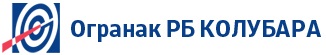 Обавештење о испоруци добараФK.6.2.4.0.2Обавештење о испоруци добараДатум: ___________Име и презимеБр.личне карте/пасошaНапомена123ПОДАТАКНАЗИВ И СЕДИШТЕ ЧЛАНА ГРУПЕ ПОНУЂАЧА1. Члану групе који ће бити носилац посла, односно који ће поднети понуду и који ће заступати групу понуђача пред Наручиоцем2. Опис и вредност послова сваког од понуђача из групе понуђача у извршењу уговора3.  У складу са важећим прописима о ПДВ у Републици Србији потребно је јасно дефинисати ко врши промет Наручиоцу, Носилац посла или више чланова Групе понуђача и у Споразуму навести да:-	Уколико испоруку добара Наручиоцу врши искључиво Носилац посла, а остали чланови групе понуђача врше испоруку добара Носиоцу посла, Носилац посла издаје рачун за промет добара који врши Наручиоцу.-	Уколико испоруку добара Наручиоцу посла врше сви чланови групе понуђача (Носилац и остали чланови групе понуђача) у смислу да ће сваки члан групе понуђача извршити свој део уговореног посла, сваки члан групе понуђача издаје рачун Наручиоцу у складу са Законом.4. Сходно наведеном у претходном ставу, чланови Групе понуђача дају сагласност да Наручилац своје обавезе плаћа Носиоцу, односно  члану Групе понуђача који је извршио промет и испоставио рачун.5. Друго:КУПАЦПРОДАВАЦЈП "Електропривреда Србије" БеоградОгранак КолубараНазив_____________________________М.П._____________________________име и презимев.д. директораМилорад Грчић